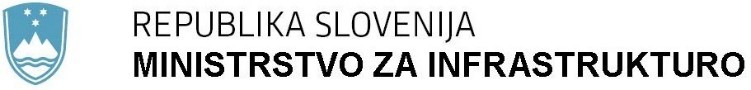 Langusova ulica 4, 1535 Ljubljana	T: 01 478 80 00F: 01 478 81 70E: gp.mzi@gov.si 2. V veljavnem Načrtu razvojnih programov 2022–2025 se skladno s podatki iz priloženih tabel spremeni 25 obstoječih projektov:2431-18-0057	Rekonstrukcija Kidričeve ceste2415-10-0189	Rekonstrukcija ceste Dobravica–Podnart2415-02-0039	Ureditev ceste Šmarjeta–Frankolovo2415-02-0160	Rekonstrukcija ceste Nazarje–Gornji Grad2431-19-0083	Ureditev ceste skozi Ig2415 -10-0161	Ureditev skozi Kočno in Spodnje Gorje2415-10-0199	Obnova ceste Zreče (terme)–Rogla2431-17-0062	Ureditev skozi Malečnik2431-18-0080	Rekonstrukcija ceste Grabonoš–Radenci2431-17-0052	Ureditev Prevalje2415-10-0087	Ureditev ceste skozi Radence2415-10-0102	Rekonstrukcija ceste Mežica–Črna na Koroškem2431-19-0107	Ureditev dveh glavnih cest na območju Dravograda2431-20-0018	Rekonstrukcija Brkinske ceste 2431-18-0017	Most čez Velko v Lenartu (MB0055)2431-18-0019	Most čez Lijak v Ajševici (GO0018)2431-14-0015	Most čez Knežo v Kneži2431-18-0026	Most čez Suho Strugo v Peršetih (GO0037)2431-13-0057	Most čez potok pri Dornavi (PT0338)2415-04-0014	Ureditev ceste skozi Podbrdo2415-85-0491	Novogradnja ceste Hotemeže-Britof2415-10-0033	Most čez Medijo v Izlakah (LJ0186)2431-18-0063	Ureditev križišča Ormož2431-21-0138	Ukinitev nivojskega prehoda Polzela 22431-19-0015 Izvedba nadvoza Rodik s povezovalnimi cestami 									mag. Janja Garvas Hočevar                                                                                                    vršilka dolžnosti generalnega sekretarja Vlade RS     Prilogi: Priloga 1: ObrazložitevPriloga 2: Obrazci 3PRILOGA 1 – ObrazložitevCESTNA INFRATRUKTURANa državnem cestnem omrežju je potrebno izvesti ukrepe, ki bodo podaljšali življenjsko dobo objektov, izboljšali povezanost, prevoznost, prepustnost, pretočnost ter prometno varnost, predvsem v povezavi z najbolj ranljivimi udeleženci v prometu (otroci, pešci, kolesarji). Hkrati je cilj povečati ekonomsko učinkovitost in potovalne hitrosti, zmanjšati število konfliktnih točk in emisije hrupa in škodljivih vplivov na okolje ter znižati stroške uporabnikov cest.Skladno z navedenim je potrebna sprememba veljavnega načrta razvojnih programov 2022–2025, tako da se pri Direkciji RS za infrastrukturo: A.	UVRSTI 21 novih projektov:	     Novogradnja ceste Medno–Vižmarje (2431-22-0001)Regionalna cesta R1-211/0212 Jeprca–LJ (Šentvid) je ena najbolj obremenjenih državnih cest v Sloveniji, saj napaja celotno Škofjeloško zaledje in širše območje Medvod in Mednega. Prometne obremenitve so zelo visoke, kapaciteta ceste je prekoračena. Sedanja prometna ureditev je neustrezna z vidika lokalnega prometa, tranzita in dnevnih migrantov. Na regionalni cesti ter vzporednem lokalnem cestnem omrežju, zaradi gostega tranzitnega in lokalnega prometa ter neustrezne prometne ureditve, dnevno nastajajo zastoji in daljše kolone.Uredba o DPN za navezovalno cesto Jeprca–Stanežiče–Brod je bila v Uradnem listu objavljena dne 18. 2. 2011 (Uradni list RS, št. 10/2011 z dne 18. 2. 2011). Navezovalna cesta je predvidena kot štiripasovnica z vmesnim ločilnim pasom. Trasa je razdeljena na dva odseka, in sicer na odsek A Jeprca–Stanežiče dolžine 7,90 km in odsek B Stanežiče–Brod dolžine 3,20 km. V študiji etapnosti je bilo obravnavanih več variant poteka celotne trase. Glede na proučene možne optimizacije in prometno-ekonomsko vrednotenje do leta 2040 je kot najustreznejša predlagana izvedba variante V9, ki vključuje varianto 8 z rekonstrukcijo/modernizacijo obstoječe dvopasovne ceste od krožišča »na klancu« do Jeprce.Namen investicije je povečanje prometne varnosti, ohranjanje državnega cestnega omrežja, zmanjšanje negativnih vplivov na okolje, zmanjšanje potovalnih časov, stroškov uporabnikov cest (ekonomske koristi) ter povečanje kapacitete ceste.V okviru projekta je predvidena: izgradnja/dograditev 4-pasovne ceste od Mednega do Vižmarij na R1-211/0212 Jeprca–LJ (Šentvid) od km 5,800 do km 7,894 v dolžini 2,1 km, izgradnja deviacije Preska v dolžini ca. 1,9 km, deviacije Vikrče v dolžini ca. 1 km z mostom čez Savo - s predmetno navezavo se razbremenjuje omrežje lokalnih cest (Vikrče, Kajakaška, Tacenska, Miheličeva cesta …), ureditev križišča Medno jug, izgradnja podhoda »Cirman« ter podvoza »Medno V2«, zaščita/prestavitev komunalnih vodov in ureditev prometne opreme in signalizacije.Celotna investicija je ocenjena na 56.097.368 evrov, od tega bo DRSI predvidoma zagotavljala sredstva v višini 46.691.625 eur, MOL in Občina Medvode pa 9.405.743 eur. Za predmetno investicijo je treba dokončati projektno dokumentacijo za izvedbo del in investicijski program. Ker je Uredba o DPN že sprejeta, se PIZ ne izdeluje. Sledijo odkupi zemljišč, gradnja bo predvidoma potekala v letih 2026 do 2031.Obvoznica Moste pri Komendi (2431-22-0002)Obstoječe cestne povezave mimo Most (Komende) niso ustrezne, saj so prometne obremenitve visoke (PLDP je večji od 10.000 vozil/dan), ceste so ozke in, predvsem v neustrezno urejenih križiščih, nepregledne. Obvoznica Moste, je del odseka Mengeš–Žeje (sprejeta Uredbe o državnem lokacijskem načrtu za glavno cesto Želodnik–Mengeš–Vodice na odseku Mengeš–Žeje, Uradni list RS, št. 94/06). Variante so bile preučevane v postopku izdelave strokovnih podlag za državni prostorski (takrat lokacijski) načrt.Namen investicije je povečanje prometne varnosti, ohranjanje državnega cestnega omrežja, zmanjšanje negativnih vplivov na okolje, zmanjšanje potovalnih časov, stroškov uporabnikov cest (ekonomske koristi) ter povečanje kapacitete ceste. Načrtovana je: izgradnja dvopasovne ceste v dolžini 700 m, 9 deviacij v dolžini 1,7 km, mostu čez kanal Pšate, ureditev 1 štirikrakega križišča in 1 petkrakega krožišča, kolesarske steze in pločnikov za pešce, izgradnja zadrževalnega bazena, regulacije vodotokov, postavitev protihrupnih ograj v skupni dolžini 1.554 m in pasivna protihrupna zaščita, krajinska ureditev, ureditev fekalne kanalizacije, vodovoda in plinovoda ter NN in TK vodov, cestne razsvetljave, semaforizacija križišč ter postavitev prometne opreme in signalizacije.Celotna vrednost investicije 7.559.067 eur, financirali jo bosta DRSI v predvideni višini 6.378.868 eur in Občina Komenda 1.180.199 eur. Izdelano projektno dokumentacijo je potrebno novelirati ter izdelati investicijski program, začetek gradnje predviden v letu 2026.Novogradnja ceste Turjak–Retje-umeščanje v prostor (2431-22-0003)Glavna cesta G2-106 poteka skozi naselje Velike Lašče, ki je danes močno obremenjeno s tranzitnim in lokalnim prometom. Cesta ne izpolnjuje pogojev za prometno varnost in ustrezno pretočnost, nima geometrijskih elementov ceste, ki so predpisani za raven glavne ceste. Predvidena je izgradnja 6,2 km nove dvopasovnice z ureditvijo priključkov. Začetek trase je predviden za Turjakom na G2-106/0261 Škofljica–Rašica v km 13,700 pred industrijsko cono Ločica in se nato nadaljuje severno od naselja Rašica. Pri Rašici zavije proti jugovzhodu, kjer seka R3-647/1368 Mlačevo–Rašica. Potek trase sledi pobočju vzhodno od Malih Lašč, prečka železniško progo in v nadaljevanju poteka vzporedno ob njej. Vzhodno od Velikih Lašč trasa zavije proti jugu, kjer ponovno prečka železniško progo in se za Velikimi Laščami, pred Dolnjim Retjem, priključi na G2-106/0262 Rašica–Žlebič v km 4,000.Namen projekta je priprava državnega prostorskega načrta (DPN) in vseh strokovnih podlag, potrebnih za sprejem DPN za potrebe izgradnje nove cestne povezave Turjak–Retje. Cilj pa je sprejem uredbe o DPN na Vladi RS in objava v Uradnem listu.Ocena stroškov za fazo umeščanja v prostor znaša 1.333.372 eur, sredstva bo zagotavljala DRSI.Rekonstrukcija ceste Retje–Ribnica (2431-22-0004)Predmet investicije je rekonstrukcija glavne ceste med Retjami in Ribnico v skupni dolžini 8,6 km, in sicer na odsekih G2-106/0262 Rašica–Žlebič od km 4,000 do km 12,425 (navezava na novo cesto Turjak–Retje) in G2-106/0263 Žlebič–Kočevje, od km 0,000 do km 0,215 (navezava na obvoznico Ribnice). Vozišče na obravnavanem območju je v slabem stanju. V letih od 2016-2020 je bilo zabeleženih 179 prometnih nesreč, in sicer 6 s hudo in 40 z lažjo telesno poškodbo ter ostalo z materialno škodo.  Namen investicije je povečanje prometne varnosti, ohranjanje državnega cestnega omrežja, zmanjšanje negativnih vplivov na okolje, zmanjšanje potovalnih časov, stroškov uporabnikov cest (ekonomske koristi) ter povečanje kapacitete ceste. Cilji investicije so: rekonstrukcija ceste v dolžini 8,6 km, razširitev ceste in izravnava krivin v dolžini ca. 2 km, izgradnja tretjega pasu v dolžini ca. 1,6 km, ureditev križišč in priključkov, obnova avtobusnih postajališč, obstoječih podpornih in opornih konstrukcij in morebitna izgradnja novih, mostov in prepustov, ureditev odvodnjavanja, prometne opreme in signalizacije ter krajinska ureditev.Ocena celotne investicijske vrednosti znaša 16.084.873 eur in jo bo financirala DRSI. Projektna dokumentacija še ni izdelana. Začetek gradnje je predviden v letu 2025, dela se bodo izvajala skladno z 18. členom Zakona o cestah kot vzdrževalna dela v javno korist.Rekonstrukcija ceste Vodice–Moste (2431-22-0005)Povezava med Mostami, preko Žej in Vodicami poteka po regionalni cesti R2-413/1080 Vodice–Moste, ki v smeri vzhod–zahod povezuje omenjena naselja. Rekonstrukcija ceste R2-413/1080 Vodice–Moste je predvidena od km 1,330 do km 4,000 (približno v km 4,000 se naveže na obvoznico Moste). Poteka po ravninskem območju kranjskega polja v pretežnem delu po kmetijskem območju, le v Vodicah poteka cesta po pozidanem območju. Zaradi obojestranske pozidave je njen potek utesnjen in elementi cestišča neustrezni glede na promet v tej smeri in bližino AC priključka Vodice. Cesta poteka mimo poslovne cone Komenda, posledično so prometne obremenitve težkih tovornih vozil visoke (delež je 5,77 %). Kolesarske poti niso urejene in se tovrstni promet odvija po cestišču, kar z vidika prometne varnosti ni ustrezno. Na cesto se priključuje tudi več poljskih poti, posebej v času večjih kmetijskih del prihaja do neugodnih situacij, saj so hitrosti na glavni prometni smeri visoke, kar dodatno otežuje vključevanje kmetijske mehanizacije iz stranskih na glavno prometno smer. V letih 2016–2020 je bilo zabeleženih 21 prometnih nesreč, in sicer 2 s hudo in 6 z lažjo telesno poškodbo ter ostalo z materialno škodo. Namen investicije je povečanje prometne varnosti, ohranjanje državnega cestnega omrežja, zmanjšanje negativnih vplivov na okolje, zmanjšanje potovalnih časov, stroškov uporabnikov cest (ekonomske koristi) ter povečanje kapacitete ceste. Cilji investicije so: rekonstrukcija ceste z razširitvami v dolžini 2,7 km, izgradnja 3 deviacij v dolžini 2,4 km, od tega 1,3 km kolesarske poti, ureditev 2 križišč, odvodnjavanja, prometne opreme in signalizacije, izgradnja protihrupne ograje ter krajinska ureditev.Investicijo v vrednosti 8.374.885 eur  bo financirala DRSI. Projektna dokumentacija je izdelana, potrebna je dopolnitev. Začetek gradnje je predviden v letu 2025, dela se bodo izvajala skladno z 18. členom Zakona o cestah kot vzdrževalna dela v javno korist.Ureditev ceste skozi Potok (2431-22-0006)Cesta  R2-419/1203 Soteska-Novo mesto ima predvsem povezovalno funkcijo, saj predstavlja pomembno prometno povezavo doline Krke z Novim mestom. Cesta je obremenjena predvsem v jutranjih in popoldanskih konicah, zaradi dnevnih migracij. Na obravnavanem območju, od km 7,400 do km 8,200, je voziščna konstrukcija v slabem stanju, razširjene so razpoke in posedki, širina ceste je 5 m in je brez površin za pešce. Odvodnjavanje poteka preko koritnice in obstoječih vtočnih jaškov, ki so dotrajani, del ceste pa se odvodnjava preko bankin po terenu. Na odseku je večje število priključkov, tako stanovanjskih individualnih priključkov kot priključkov lokalnih cest.Namen investicije je povečanje prometne varnosti, ohranjanje državnega cestnega omrežja, zmanjšanje negativnih vplivov na okolje in izboljšanje pogojev za bivanje. Predvidena je ureditev ceste v skupni dolžini 800 m, izgradnja površin za pešce v skupni dolžini 400 m, ureditev odvodnjavanja, cestne razsvetljave in prometne opreme ter zaščita komunalnih vodov.Ocena celotne investicijske vrednosti znaša 2.452.519 eur in jo bosta financirali DRSI v višini 2.006.313 eur in Občina Straža 446.206 eur. Projektna dokumentacija še ni izdelana, potrebni so še odkupi zemljišč. Začetek gradnje je predviden v letu 2024, dela se bodo izvajala skladno z 18. členom Zakona o cestah kot vzdrževalna dela v javno korist.Ureditev križišč v Hrastniku (2431-22-0007)Predvidena je preureditev dveh križišč v krožna križišča, ki sta locirana na regionalni cesti R1-221/1221 Trbovlje-Boben-Hrastnik (pri Šparu v km 8,250 in tržnici v km 7,670). Regionalna cesta, ki vodi do križišča Špar poteka v precejšnjem vzdolžnem naklonu, prihod v križišče je nepregleden in prometno nevaren, saj vozila in kolesarji, zaradi naklona dosegajo višje hitrosti. Tik pred križiščem se na desni strani priključuje ozka lokalna pot. Obstoječe križišče »tržnica« je nesemaforizirano in brez zavijalnih pasov. Ureditve priključkov so prometno in tehnično neustrezne, zato je priključevanje nevarno in nepregledno.Namen investicije je povečanje pretočnosti v prometu, zmanjšanje zastojev v prometnih konicah, povečanje prometne varnosti, zmanjšanje negativnih vplivov na okolje in izboljšanje pogojev za bivanje. Cilji investicije so: preureditev dveh obstoječih križišč v krožna križišča, razširitev ceste na križišču »tržnica«, ureditev oz. preplastitev ceste v območju obdelave v dolžini 0,5 km, izgradnja površin za kolesarje v dolžini 0,5 km, ureditev javne razsvetljave, prometne opreme in signalizacije, prestavitev in zaščita komunalnih vodov ter krajinska ureditev.Investicija v višini 2.332.366 eur se bo financirala iz proračunskih sredstev DRSI (1.914.400 eur) in sredstev Občine Hrastnik (417.966 eur). Projektna dokumentacija še ni izdelana, potrebni so tudi odkupi zemljišč. Začetek gradnje je predviden v letu 2024, dela se bodo izvajala skladno z 18. členom Zakona o cestah kot vzdrževalna dela v javno korist.Ureditev ceste na vstopu v Kočevje (2431-22-0008)Predmet investicije je ureditev cest na vstopu v Kočevje, G2-106/0263 Žlebič–Kočevje, od km 18,380 do km 18,763 in G2-106/0264 Kočevje–Livold, od km 0,000 do km 0,350. Križišče K2, v km 18,763, je trikrako nesemaforizirano križišče, na katerega se na SV strani priključuje lokalna cesta, ki vodi do »Podjetniškega naselja«. Križišče K3 v km 0,270 je prav tako trikrako nesemaforizirano križišče, na katerega se na SV priključuje regionalna cesta R1-214/1156 Kočevje–Stari Log, na V strani dostopna cesta do vrtnega centra in trgovskega objekta, na Z strani pa lokalna cesta, ki vodi do manjših naselji in območij z industrijsko dejavnostjo. Na območju križišča se na neustrezni lokaciji nahaja par avtobusnih postajališč. Vozišče je na obravnavani dolžini močno poškodovano.Namen investicije je povečanje prometne varnosti, ohranjanje državnega cestnega omrežja, zmanjšanje negativnih vplivov na okolje in izboljšanje pogojev za bivanje. Predvidena je obnova voziščne konstrukcije v dolžini 733 m, semaforizacija križišča K3, izgradnja krožišča K2, ureditev 1 para avtobusnih postajališč, izgradnja pločnika za pešce in kolesarske steze v območju križišč, ureditev cestne razsvetljave v območju križišč, izgradnja opornega zidu v dolžini 4 m, ureditev odvodnjavanja, priključkov ter prometne opreme in signalizacije.Ocena celotne investicijske vrednosti znaša 1.552.428 eur in jo bosta financirali DRSI v višini 1.315.876 eur in Občina Kočevje 236.552 eur. Projektna dokumentacija je izdelana, sledijo odkupi zemljišč. Začetek gradnje je predviden v letu 2022, dela se bodo izvajala skladno z 18. členom Zakona o cestah kot vzdrževalna dela v javno korist.Ureditev ceste Nova vas pri Ptuju (2431-22-0009)Cesta R1-229/1286 Rogoznica–Senarska skozi naselje Nova vas pri Ptuju, od km 1,234 do km 2,153, je problematična predvsem zaradi dveh nepreglednih križišč, številnih individualnih in skupinskih priključkov ter neustrezno urejenih avtobusnih postajališč. Vozišče je v zelo slabem stanju, površine za pešce in kolesarje so deloma urejene.Namen investicije je povečanje prometne varnosti, ohranjanje državnega cestnega omrežja, zmanjšanje negativnih vplivov na okolje in izboljšanje pogojev za bivanje. Cilji investicije so: obnova voziščne konstrukcije z razširitvami v dolžini 919 m, izgradnja pločnika za pešce v dolžini 777 m, kolesarske steze v dolžini 919 m, rekonstrukcija 2 križišč, ureditev 1 para avtobusnih postajališč, podaljšanje obstoječega prepusta in ureditev odvodnjavanja, izgradnja podpornega zidu v dolžini 70 m, ureditev priključkov k stanovanjskim objektom ter prometne opreme in signalizacije. Investicijo v višini 1.995.339 eur, bosta financirali DRSI (1.520.889 eur) in Mestna občina Ptuj (474.450 eur). Projektna dokumentacija je izdelana, začetek gradnje je predviden v letu 2022, dela se bodo izvajala skladno z 18. členom Zakona o cestah kot vzdrževalna dela v javno korist.Kolesarska povezava Stojnci (2431-22-0010)Predvidena je izgradnja površin za pešce in kolesarje na regionalni cesti R1-228/1291 Spuhlja–Zavrč pri naselju Stojnci, od km 7,162 do km 8,152. Cesta je prometno srednje obremenjena, vendar pa je delež tovornih vozil (srednja, težka, priklopniki) visok (7,83 %). V obstoječem stanju se pešci in kolesarji gibajo ob samem vozišču, kar zmanjšuje prometno varnost.Namen projekta je izboljšanje prometne varnosti kolesarjev, pogojev za bivanje in zmanjšanje negativnih vplivov na okolje. Urejena bo enostranska dvosmerna kolesarska steza v dolžni 990 m, priključki na kmetijska zemljišča, odvodnjavanje, cestna razsvetljava na območju prehodov za pešce in kolesarje, prehodi za pešce in kolesarje ter prometna oprema in signalizacija.Ocena celotne investicijske vrednosti znaša 627.035 eur, od tega bo DRSI zagotovila 601.397 eur in Občina Markovci 25.638  eur. Projektna dokumentacija je izdelana, začetek gradnje je predviden v letu 2022, dela se bodo izvajala skladno z 18. členom Zakona o cestah kot vzdrževalna dela v javno korist.Ureditev križišča Sušje–Žlebič (2431-22-0011)Načrtovana je ureditev križišča v naselju Žlebič in ceste proti naselju Sušje (na odsekih G2-106/0262 Rašica–Žlebič, od km 12,228 do km 12,425, G2-106/0263 Žlebič–Kočevje od km 0,000 do km 0,300 in R1-212/1120 Sodražica–Žlebič od km 5,090 do km 5,770). Križišče v naselju Žlebič z vidika prometne varnosti ni ustrezno, saj je preglednost v smeri proti Rašici otežena v levo zaradi neugodnega kota pogleda. Na obravnavanem območju ni urejenih površin za pešce, obstoječe avtobusno postajališče ni ustrezno urejeno. Voziščna konstrukcija je v slabem stanju. Namen investicije je povečanje prometne varnosti, ohranjanje državnega cestnega omrežja, zmanjšanje negativnih vplivov na okolje in izboljšanje pogojev za bivanje. Cilji investicije so: izgradnja krožišča, obnova voziščne konstrukcije v dolžini 1,2 km, preložitev regionalne ceste v dolžini 230 m, rekonstrukcija 3 avtobusnih postajališč, 2 prepustov, izgradnja pločnika za pešce in kolesarske steze v dolžini 930 m, podpornega zidu v dolžini 65 m, ureditev odvodnjavanja, priključkov, cestne razsvetljave, prometne opreme in signalizacije. Vrednost investicije znaša 2.186.788 eur, DRSI bo predvidoma zagotovila sredstva v višini 2.005.081 eur in Občina Ribnica v višini 181.707 eur. Projektna dokumentacija je izdelana, začetek gradnje je predviden v letu 2022, dela se bodo izvajala skladno z 18. členom Zakona o cestah kot vzdrževalna dela v javno korist.Ureditev ceste Stara Bučka (2431-22-0012)Na odseku ceste R3-674/1384 Zavratec–Škocjan, od km 8,380 do km 9,965, je širina vozišča v povprečju 5,5 m brez urejenih površin za pešce. V naselju Stara Bučka se nahaja obstoječi par avtobusnih postajališč v niši. Obstoječe ureditve ne zagotavljajo varno odvijanje prometa, cestna razsvetljava ni ustrezno urejena. Namen investicije je povečanje prometne varnosti, ohranjanje državnega cestnega omrežja, zmanjšanje negativnih vplivov na okolje in izboljšanje pogojev za bivanje. Načrtovana je izgradnja pločnikov za pešce v dolžini 1,6 km, ureditev cestne razsvetljave v dolžini 1,4 km, 1 para avtobusnih postajališč, odvodnjavanja, priključkov in prometne opreme. Ocena celotne investicijske vrednosti znaša 1.129.106 eur, delež DRSI znaša 817.766 eur in Občine Škocjan 311.340 eur. Projektna dokumentacija je izdelana, začetek gradnje je predviden v letu 2022, dela se bodo izvajala skladno z 18. členom Zakona o cestah kot vzdrževalna dela v javno korist.Ureditev ceste Morava (2431-22-0013)Odsek ceste G2-106/0265 Livold–Fara, od km 8,150 do km 9,150, poteka po ravninskem terenu in v dolgi iztegnjeni S-krivini. Avtobusni postajališči v smeri Fare v km 8,770 sta neustrezno urejeni. Površine za pešce in kolesarje niso urejene, cestna razsvetljava je neustrezna, priključki kategoriziranih občinskih cest niso urejeni v skladu s predpisi – v km 8,330 je plato za začasno skladiščenje lesa, ki ovira preglednost v smeri Kočevja, prav tako je neustrezno priključevanje v območju avtobusnih postajališč. Vozišče državne ceste je v zelo slabem stanju (deformacije, razpoke, kolesnice), prometna signalizacija in prometna oprema so mejno urejene. Celotno območje obdelave je izven naselja oz. v neposredni bližini razpršene poselitve (naselje Morava).Namen investicije je povečanje prometne varnosti, ohranjanje državnega cestnega omrežja, zmanjšanje negativnih vplivov na okolje in izboljšanje pogojev za bivanje. Predvidena je obnova voziščne konstrukcije v dolžini 1 km, ureditev 2 parov avtobusnih postajališč, zaščita brežin v skupni dolžini 156 m, ureditev 6 priključkov lokalnih cest in gozdnih poti ter ukinitev 3 priključkov, cestne razsvetljave, pločnikov za pešce v območju avtobusnih postajališč ter odvodnjavanja.Investicijo v višini 1.179.334 eur, bosta financirali DRSI (1.130.107 eur) in Občina Kočevje (49.227 eur). Projektna dokumentacija je izdelana, začetek gradnje je predviden v letu 2022, dela se bodo izvajala skladno z 18. členom Zakona o cestah kot vzdrževalna dela v javno korist.Ureditev skozi naselje Ambrus (2431-22-0014)Regionalna cesta R3-649/2915 Zagradec–Ambrus–Žvirče, od km 4,540 do km 6,080, je v slabem, dotrajanem stanju, z vidnimi poškodbami vozišča (mrežaste razpoke, udarne jame, luščenje asfalta), ni urejenih površin s pešce in kolesarje, oboji so vodeni po vozišču, kar vpliva na prometno varnost vseh udeležencev v prometu. Namen investicije je povečanje pretočnosti v prometu, povečanje prometne varnosti, ohranjanje državnega cestnega omrežja, zmanjšanje negativnih vplivov na okolje in izboljšanje pogojev za bivanje. Cilji investicije so: rekonstrukcija ceste v dolžini 1,5 km, izgradnja površin za pešce na območju naselja Ambrus v dolžini 900 m, obnova treh parov AP, izgradnja priključkov javnih poti in dovozov, ureditev cestne razsvetljave in odvodnjavanja ter prestavitev/zaščita komunalnih vodov.Vrednost investicije znaša 2.246.319 eur, DRSI bo predvidoma zagotovila sredstva v višini 1.714.696 eur in Občina Ivančna Gorica v višini 531.623 eur. Izdelana je idejna zasnova potrebno je izdelati še projektno dokumentacijo ter odkupiti zemljišča, začetek gradnje je predviden v letu 2024, dela se bodo izvajala skladno z 18. členom Zakona o cestah kot vzdrževalna dela v javno korist.Ureditev Žužemberk-Cvibelj (2431-22-0015)Predmet investicije je ureditev cest: R1-216/1158 z dograditvijo večnamenske poti za kolesarje in pešce (od km 0,000 do km 1,050, ter izvedba krožnega križišča) in R3-650/1159 od km 0,000 do km 1,000 skozi naselje z gradnjo pločnika. Regionalna cesta R1-216/1158 ima v km 0,000 trikrako križišče brez zavijalnih pasov, križišče je nepregledno zaradi izredno goste poselitve. Pločnikov ni, tudi prehodi za pešce niso urejeni. V km 0,200 se nahaja priključek za naselje Žvirče, ki je nepregleden, z ostrim zavijalnim radijem. Tudi v nadaljevanju je potek ceste zelo ovinkast. Gledano v smeri stacionaže po desni strani teče reka Krka, po levi strani pa je teren obdan z visokimi skalnimi brežinami. Regionalna cesta R3-650/1159 poteka skozi gosto poseljen kraj Žužemberk. V km 0,080 je oznaka za šolo, pločnikov za pešce ni, kar je izredno nevarno. Prav tako ni urejenih avtobusnih postaj. Cesta je ponekod zožena, poškodovana, vidne so mrežaste razpoke. Na cesto se priključuje nekaj lokalnih pot. Namen investicije je povečanje prometne varnosti, povečanje pretočnosti v prometu, zmanjšanje zastojev v prometnih konicah, ohranjanje državnega cestnega omrežja, zmanjšanje negativnih vplivov na okolje in izboljšanje pogojev za bivanje. Cilji investicije so: ureditev ceste in dograditev večnamenske poti za kolesarje in pešce v dolžini 1,1 km, gradnja krožnega križišča, ureditev ceste in pločnika na R3-650/1159 v dolžini 1 km, ureditev meteorne kanalizacije, cestne razsvetljave, 1 para AP ter zaščita in prestavitev komunalnih vodov.Investicija (5.175.200 eur) se bo financirala iz virov DRSI (4.570.711 eur) in Občine Žužemberk (604.489 eur). Projektna dokumentacija še ni izdelana, začetek gradnje je predviden v letu 2024, dela se bodo izvajala skladno z 18. členom Zakona o cestah kot vzdrževalna dela v javno korist.Ureditev ceste skozi Vipavo (2431-22-0016)Odsek R2-444/1473 od km 1,330 do km 1,860 leži na območju Vipave. Cesta je dvosmerna širine 2x3 m z obojestransko peščeno bankino širine 1,00 m in drevoredom spremenljivih širin na obeh straneh. Na obravnavanem območju se v km 1,420 nahaja premostitveni objekt preko vodotoka Bela, na katerem so vidne poškodbe na betonski konstrukciji. Vzdolž obravnavanega odseka se nahaja površina za pešce le na odseku od km 1,330 do križišča 1,460. Vozišče je v slabem stanju in je mestoma poškodovano, poleg razpok so na cestišču vidne tudi manjše kolesnice. Namen investicije je povečanje prometne varnosti in izboljšanje tehničnih elementov ceste. Predvidena je ureditev ceste v dolžini 530 m, preoblikovanje tirikrakega križišča v štirikrako krožišče, ureditev površin za pešce in kolesarje, lokalnih priključkov in komunalnih vodov.Vrednost investicije znaša 1.389.178 eur, DRSI bo predvidoma zagotovila sredstva v višini 1.149.607 eur in Občina Vipava v višini 239.571 eur. Izdelan je izvedbeni projekt, potrebno je izdelati še projektno dokumentacijo ter odkupiti zemljišča, priprava razpisa za gradnjo predvidena v letu 2023, dela se bodo izvajala skladno z 18. členom Zakona o cestah kot vzdrževalna dela v javno korist.Rekonstrukcija Petrina-Bosljiva Loka-Osilnica (2431-22-0022)V okviru projekta je predvidena rekonstrukcija dveh odsekov cest: R3-657/3610 Petrina-Grivac-Mirtoviči (od km 0,000 do km 7,825) in R3-657/1347 Bosljiva Loka-Osilnica (od km 0,800 do km 1,200 in od km 4,700 do km 9,520). Na obravnavanih območjih je vozišče v zelo slabem stanju, pogoste so mrežaste razpoke, nastajajo udarne jame, pojavljajo se kolesnice. Na določenih odsekih so neustrezne tudi varnostne ograje za zavarovanje prometa, situacijo dodatno poslabšuje še izjemno ozko vozišče, površine za pešce oz. kolesarje niso urejene. Ob levi strani cestišča (od km 0,800 do km 1,200) teče reka Kolpa, ki se ob deževnih dnevih razliva preko vozišča, kar povzroča neprehodnost.Namen investicije je povečanje pretočnosti v prometu, povečanje prometne varnosti, ohranjanje državnega cestnega omrežja, zmanjšanje negativnih vplivov na okolje in izboljšanje pogojev za bivanje. Cilji investicije so: rekonstrukcija (na delu tudi nadvišanje ceste zaradi poplav) obeh odsekov v dolžini 13 km, izgradnja AP in pločnikov, ureditev dovoznih poti, ureditev cestne razsvetljave ter zaščita in prestavitev komunalnih vodov.Investicijo v višini 14.773.248 eur, bosta financirali DRSI (12.366.704 eur) in obe Občini Osilnica in Kostel (2.406.545 eur). Projektna dokumentacija še ni izdelana, potrebno bo odkupiti še zemljišča, začetek javnega razpisa za gradnjo je predviden v letu 2024, dela se bodo izvajala skladno z 18. členom Zakona o cestah kot vzdrževalna dela v javno korist.Ureditev Litijska cesta (2431-22-0021)Predmet investicije je ureditev cest: R3-645/1188 LJ (Litijska)-Zadvor (od km 0,000 do km 2,672) in R3-645/1189 Zadvor-Šmartno pri Litiji (od km 0,000 do km 4,000). Obravnavana odseka potekata skozi naseljeno območje, na cesto se priključujejo številne dovozne poti. Cesta je mestoma poškodovana z mrežnimi razpokami, vidne so tudi udarne jame, pločnik je urejen na manjšem delu. Oporni zidovi so v slabem stanju in potrebni sanacije.Namen investicije je povečanje prometne varnosti, povečanje pretočnosti v prometu, zmanjšanje zastojev v prometnih konicah, zmanjšanje negativnih vplivov na okolje in izboljšanje pogojev za bivanje. Predvidena je preplastitev vozišča na dolžini 5,5 km, izgradnja pločnikov skozi naselje v dolžini 1,9 km, ureditev cestne razsvetljave, sanacija opornih in podpornih konstrukcij ter prestavitev in zaščita komunalnih vodov.Vrednost investicije znaša 11.963.700 eur, DRSI bo predvidoma zagotovila sredstva v višini 10.955.062 eur in MOL v višini 1.008.638 eur. Izdelava projektne dokumentacije ter odkupi zemljišč so predvideni v letih od 2022 do 2024, priprava razpisa za gradnjo predvidena v letu 2024, dela se bodo izvajala skladno z 18. členom Zakona o cestah kot vzdrževalna dela v javno korist.Most čez Radovno v Krnici (KR0121) (2431-22-0024)Predvidena je nadomestna gradnja mostu čez Radovno v Krnici na cesti RT-907/1101 Krnica–Zgornja Radovna, od km 0,450 do km 0,616. Objekt je v zelo slabem stanju, nosilnost objekta je omejena na 10 t. Betonski oporniki mostu so poškodovani zaradi erozije vode in vremenskih vplivov. Krila mostu so v zelo slabem stanju, beton na več mestih razpada. Jeklena nosilna konstrukcija je močno korodirana, vidno je razslojevanje železnih profilov. Asfalt vozišča na območju prehodov na most je razpokan in lokalno zakrpan. Hodnikov za pešce na mostu in izven njega ni.Namen investicije je zagotavljanje prevoznosti ceste in zmanjšanje negativnih vplivov na okolje. Zgrajen bo nadomestni most, urejeno križišče in priključki k objektom, obnovljena voziščna konstrukcija v dolžini pribl. 166 m, urejena cestna razsvetljava, odvodnjavanje in prometna oprema.Vrednost investicije znaša 1.924.070 eur, sredstva bo zagotovila DRSI. Izdelana je projektna dokumentacija, začetek gradnje je predviden v letu 2022, dela se bodo izvajala skladno z 18. členom Zakona o cestah kot vzdrževalna dela v javno korist.Kolesarska pot Moravske Toplice-Ljutomer-Ormož (2431-22-0025)Na območju občin Ormož, Ljutomer, Beltinci in Moravske Toplice ni povezanega in urejenega kolesarskega omrežja. V občini Ormož bo kolesarska povezava potekala od Ormoža (Ljutomerska cesta) do obvoznice (znotraj naselja Ormož je že vzpostavljena) nato na Pavlovce (kolesarska povezava v gradnji) in naprej do krajev Libanja in Ivanjkovci, od tam naprej pa do kraja Mihalovci in nato na mejo z občino Ljutomer. V občini Ljutomer je predvidenih 8 odsekov: Meja z občino Ormož – Radomerje, Radomerje Stari hrast, Radomerje – Ljutomer (kolesarska steza v dolžini 1,8 km na tem odseku je vzpostavljena), Jeruzalemska cesta, Ormoška cesta Ljutomer (kolesarska pot v dolžini 834 m je vzpostavljena), sledita odseka po Ulici Nade Rajh in Ljutomer – Cven (na tem območju je obstoječa kolesarska steza in nova brv čez reko Ščavnico, v skupni dolžini 1,9 km, potrebno je asfaltiranje) in na koncu odsek Cven – Melinci. V občinah Beltinci in Moravske Toplice so predvideni 3 odseki: Melinci – Ižakovci-Beltinci – Gančani – AC priključek A5 Gančani, kjer je kolesarska povezava vzpostavljena, sledi odsek AC priključek A5 Gančani – Bogojina (v projektiranju), potem sledi odsek Bogojina – Tešanovci (predvidena ob državni cesti R2-442/1318 od km 6,45 do km 8,17).Namen investicije je povečanje prometne varnost in ekonomske učinkovitosti, znižanje stroškov uporabnikov, ter zmanjšanje emisij hrupa in emisij ostalih škodljivih vplivov na okolje. Cilj investicije je izgradnja kolesarskih povezav 4 občinah, v skupni dolžini 25 km (Ormož ca 8,3 km, Ljutomer ca 10,5 km, Beltinci in Moravske Toplice skupaj ca 6,2 km).Investicijo v višini 18.296.375 eur, bodo financirale DRSI (14.637.100 eur) in vse štri občine skupaj v višini 3.626.077 eur. Projektna dokumentacija še ni izdelana, potrebno bo odkupiti zemljišča, gradnja bo potekala v več fazah, objava javnega naročila je predvidena v letu 2024, dela se bodo izvajala skladno z 18. členom Zakona o cestah kot vzdrževalna dela v javno korist. Ureditev ceste Lobček–Plešivica pri Žalni (2431-22-0027)Cesta R3-647/1174 Mlačevo–Krka med naseljema Lobček in Plešivica pri Žalni, od km 0,480 do km 2,668, je širine 5,50 m z lokalnimi razširitvami. Vozišče regionalne ceste je po meritvah iz leta 2020 od dobro do zelo slabo, v povprečju slabo, ob robu vozišča se pojavljajo mrežaste razpoke, kot posledica poseda nestabilnega roba ceste, ki je na nasipu. Na obravnavanem območju je več prepustov, v katere se steka hribinska voda in voda s cestišča. Meteorna voda z vozišča se na več delih razpršeno odvaja preko zatravljene bankine po terenu. Površine za pešce in kolesarje niso urejene.Namen investicije je povečanje prometne varnosti, ohranjanje državnega cestnega omrežja, zmanjšanje negativnih vplivov na okolje, zmanjšanje potovalnih časov, stroškov uporabnikov cest (ekonomske koristi) ter povečanje kapacitete ceste. Predvidena je obnova voziščne konstrukcije z razširitvami v dolžini 2.188 m, izgradnja enostranske mešane površine za pešce in kolesarje v dolžini 2.188 m, ureditev cestne razsvetljave v dolžini 2.188 m, izvedba 18-in prepustov, ureditev 2 parov avtobusnih postajališč, 9 skupinskih in 12 individualnih priključkov, odvodnjavanja ter prometne opreme ceste.Vrednost investicije znaša 3.755.674 eur, DRSI bo predvidoma zagotovila sredstva v višini 3.398.035 eur in Občina Grosuplje v višini 357.639 eur. Projektna dokumentacija je izdelana, začetek gradnje oz. objava javnega naročila za gradnjo je predvidena v letu 2022, dela se bodo izvajala skladno z 18. členom Zakona o cestah kot vzdrževalna dela v javno korist.B.	SPREMENI 23 obstoječih  projektov:	      Rekonstrukcija Kidričeve ceste (2431-18-0057)Kidričeva ulica v Celju predstavlja hrbtenico prometnih tokov mesta v smeri vzhod-zahod. Preko G1-5/1401 v Medlogu se navezuje na avtocestni priključek Celje-zahod. Povezuje Celje z naselji oziroma kraji Štore, Šentjur, Laško, Trnovlje. Gre za cesto, ki je namenjena tako lokalnemu kot regijskemu prometu. V letu 2020 je bila izdelana prometna študija in prometni model Celjske regije ter prometno-ekonomsko vrednotenje načrtovanih ukrepov na mestnem območju Celja. Na osnovi navedene študije se je prvotno oz. v DIIP/IP načrtovana rekonstrukcija Kidričeve ceste v dolžini 1,6 km, v novelaciji DIIP/IP povečala na dolžino 2,9 km (G2-107/1274 Celje–Šentjur od km 0,000 do km 2,600 in G1-5/0370 Medlog–Celje od km 2,880 do km 3,242). Poleg razširitve ceste v dolžini 1,9 km je predvidena tudi rekonstrukcija 8 križišč, obnova in dograditev pločnikov za pešce v dolžini 2,9 km in prehodov za pešce, ureditev cestne razsvetljave ter prometne opreme in signalizacije v celotni dolžini. Navedeno je razlog za povečanje izhodiščne vrednosti iz 2.360.435 eur na 8.035.904 eur, investicijo bosta financirali DRSI in Mestna občina Celje.Časovni zamik pri izvedbi projekta (prvotno je bila gradnja načrtovana 2021 do 2022) je nastal predvsem zaradi potrebe po predhodni izdelavi zgoraj omenjene prometne študije. V 2022 in 2023 so predvideni odkupi oz. urejanje zemljiškoknjižnih zadev, začetek gradnje načrtovan v letu 2024. Dela se bodo izvajala skladno z 18. členom Zakona o cestah kot vzdrževalna dela v javno korist.Rekonstrukcija ceste Dobravica–Podnart (2415-10-0189)Regionalna cesta R3-636/1126, od km 4,020 do km 5,944, poteka skozi naselji Podnart ter Gobovce in je zaradi objektov (pozidave) mestoma ozka in nepregledna. V naseljih pločniki za pešce in cestna razsvetljava niso urejeni. Od km 2,340 do km 4,020 je cesta na levi strani vkopana v brežino, na desni strani pa ob cesti teče potok. Najbolj problematično je trikrako križišče za kraj Češnjica. Priklop vozišča je pod zelo ostrim kotom, takoj po stiku krakov je premostitveni objekt, niveletna razlika med mostom in cesto pa je prevelika za priklop pod pravim kotom. Problematično je tudi križišče na koncu odseka, kjer se cesta priključuje na regionalno cesto R2-411 Kranj–Črnivec. Predvidena je obnova voziščne konstrukcije z razširitvami in izvedbo pločnikov za pešce v dolžini 3,5 km, ureditev križišč in priključkov, obnova 11 prepustov, izvedba cestne razsvetljave v dolžini 1,5 km, izgradnja/obnova podpornih in opornih konstrukcij, ureditev 2 parov avtobusnih postajališč ter prometne opreme in signalizacije. Med km 5,120 in km 5,200 je most čez Savo KR0169, ki je bil že rekonstruiran.V DIIP/IP je bila investicija ocenjena v višini 1.476.982 eur, v novelaciji DIIP/IP pa 5.988.276 eur, investicijo bosta financirali DRSI in Občina Radovljica. Do povečanja izhodiščne vrednosti je prišlo na osnovi izdelane novelacije projektne dokumentacije PZI, kjer je bilo ugotovljeno, da je treba cesto urediti na daljšem odseku (prvotno načrtovano v dolžini 1,1 km, v projektni dokumentaciji pa 3,52 km). V letu 2022 načrtovan začetek gradnje. Dela se bodo izvajala skladno z 18. členom Zakona o cestah kot vzdrževalna dela v javno korist.Ureditev ceste Šmarjeta–Frankolovo (2415-02-0039)Odseki cest R2-430/0281 Stranice-Višnja vas in 0282 Višnja vas-Celje ter R2-429/1245 Višnja vas-Dobrna potekajo v Mestni občini Celje in Občini Vojnik. Ceste so iz prometno-tehničnega vidika ter iz vidika prometne varnosti neustrezno urejene (v obdobju 2016-2020 je bilo zabeleženih 205 prometnih nesreč, od tega 5 s hudo poškodbo, 86 z lažjo ostalo z materialno škodo). Za obravnavane odseke je značilen potek v nasipu, in sicer v ravninskem delu. Pozidanost ob cestah je razmeroma velika, nahaja se večje število stanovanjskih in gospodarskih objektov, posledično se na cesto priključuje večje število skupinskih in individualnih priključkov. Cestna razsvetljava in pločniki za pešce in kolesarje so samo delno urejeni. Težavo predstavljata tudi dve večji križišči, kjer je zabeleženih večje število prometnih nesreč, priključek Ljubečna in križišče »Višnja vas«.DIIP/IP je obravnaval rekonstrukcijo R2-430/0281 (od km 9,100 do km 10,200 in od km 0,000 do km 0,500) ter R2-430/0282 (od km 0,930 do km 3,700 in od km 3,700 do km 4,600) v skupni dolžini 5,3 km. V fazi načrtovanja oz. izdelave projektne dokumentacije v letih 2020 in 2021 je bilo ugotovljeno, da je ureditev treba podaljšati na skupno dolžino 10,2 km (R2-430/0281 Stranice–Višnja vas od km 5,700 do km 10,200, R2-430/0282 Višnja vas–Celje od km 0,000 do km 5,606, R2-429/1245 Višnja vas–Dobrna od km 0,000 do km 0,078). Predvidena je izgradnja dveh krožišč (priključek Ljubečna in Višnja vas), ureditev 9 nesemaforiziranih in 2 semaforiziranih križišč ter dograditev obstoječih semafornih naprav, obnova voziščne konstrukcije z razširitvami v dolžini 9,2 km, izgradnja pločnikov za pešce in ureditev cestne razsvetljave v dolžini pribl. 6,3 km, ureditev 2 parov avtobusnih postajališč, izgradnja novih prepustov ter podpornih zidov in tudi prestavitev dela potoka Tesnica.Nova izhodiščna vrednost znaša 22.006.189 eur (prvotna po DIIP 9.535.819 eur), sredstva bodo zagotavljali DRSI, Vodovod kanalizacija JP, d. o. o., Mestna občina Celje in Občina Vojnik. Gradnja poteka fazno, zaključek gradnje oz. projekta predviden 2031. Dela se izvajajo skladno z 18. členom Zakona o cestah kot vzdrževalna dela v javno korist.Rekonstrukcija ceste Nazarje–Gornji Grad (2415-02-0160)Regionalna cesta R3-697/5514 Nazarje–Gornji Grad poteka skozi naselja Bočna, Lačja vas, Nazarje, Potok, Pusto Polje, Spodnje Kraše, Šmartno ob Dreti in Volog. Cesta je iz prometno-tehničnega vidika ter iz vidika prometne varnosti neustrezno urejena. Vozišče je mestoma močno poškodovano in preozko. Največjo težavo predstavljajo neurejene površine za pešce in cestna razsvetljava ter neustrezno urejena avtobusna postajališča. Na regionalno cesto se priključuje večje število priključkov lokalnih cest in poti ter dovozov do stanovanjskih in gospodarskih objektov. Predvidena je obnova voziščne konstrukcije z razširitvami v dolžini 7,6 km, izvedba pločnikov za pešce in cestne razsvetljave v dolžini 1,9 km, ureditev treh parov avtobusnih postajališč ter manjših križišč in priključkov k stanovanjskim in gospodarskim objektom, izgradnja krožišča v Nazarjah, mostu čez potok Bočna in podaljšanje prepustov, izvedba podpornih in opornih zidov v dolžini 262 m.V DIIP/IP je bila investicija ocenjena v višini 4.131.807 eur, v novelaciji DIIP/IP pa 5.497.947 eur, sredstva bodo zagotavljale DRSI, Občini Nazarje in Gornji Grad. Razlog za povečanje ocene investicije je predvsem v spremembi cen gradbenih storitev v zadnjih letih (DIIP/IP je bil izdelan pred sedemnajstimi leti, indeks cen življenjskih potrebščin v tem obdobju znaša 1,3623). Na določenih delih odseka so se gradbena dela izvajala že v obdobju od leta 2004 do leta 2012, nadaljevanje bo potekalo v letih od 2022 do 2026. Dela se bodo izvajala skladno z 18. členom Zakona o cestah kot vzdrževalna dela v javno korist.Ureditev ceste skozi Ig (2431-19-0083)Cesta R3-642/1360 Ig–LJ (Peruzzijeva) na Igu je namenjena lokalnemu prometu. Širina obstoječega vozišča znaša med 5,0 in 6,0 m, odvisno od razpoložljivega prostora. Voziščna konstrukcija je v slabem stanju, odvodnjavanje neustrezno. Cestna razsvetljava ni urejena, površine za pešce so delno, enostransko urejene. Mestoma je cesta nepregledna, kar skupaj z neurejenimi površinami za pešce zmanjšuje prometno varnost, predvsem za otroke, saj gre za šolsko pot. DIIP/IP je bil izdelan na podlagi projektne dokumentacije PZI Ureditev državne ceste R3-642 odsek 1360 med km 0,075 m in km 0,170 m s poudarkom na varnosti otrok, številka projekta AP001-18. Tekom recenzije je ugotovljeno, da je bil osnovni popis del s projektantsko oceno stroškov prenizko ocenjen in sprejeta je bila odločitev, da je treba ureditev ceste podaljšati, tako ukrep zajema ureditev od km 0,075 do km 0,950. Posledično je izhodiščna vrednost iz 723.725 eur, narasla na 1.412.678 eur, sredstva bo zagotavljala DRSI in Občina Ig.V sklopu investicije bo obnovljena voziščna konstrukcija in zgrajen pločnik za pešce (širine 1,60 m) v dolžini 875 m ter urejeni prehodi za pešce, urejena cestna razsvetljava v dolžini 875 m in izvedeni ukrepi za umirjanje prometa. V letu 2022 načrtovan začetek gradnje. Dela se bodo izvajala skladno z 18. členom Zakona o cestah kot vzdrževalna dela v javno korist.Ureditev skozi Kočno in Spodnje Gorje (2415-10-0161)Cesti R3-634/1104 Javornik–Gorje (od km 3,350 do km 4,050 in od km 7,050 do km 8,264) in RT-908/1095 Gorje–Krnica, od km 0,000 do km 1,026, potekata skozi naselji Kočna in Spodnje Gorje. Stanje voziščne konstrukcije vzdolž obravnavanih odsekov se spreminja. Skozi naselje Kočna je bila voziščna konstrukcija pred petimi leti obnovljena, na preostalem delu pa je voziščna konstrukcija v zelo slabem stanju. Cestišče je zelo poškodovano, pojavljajo se mrežaste razpoke, udarne jame, krpe ter odkrušeni robovi. Geometrijski elementi osi ceste so prilagojeni naravnim oviram in obstoječi pozidavi. Pločniki za pešce skozi naselja niso urejeni, cestna razsvetljava je pomanjkljivo urejena. Na regionalno cesto se priključuje večje število priključkov lokalnih cest in poti ter dovozov do stanovanjskih in gospodarskih objektov.V DIIP/IP je bila načrtovana ureditev ceste v dolžini 2,2 km. V kasnejših fazah načrtovanja je bilo ugotovljeno, da je treba urediti tudi cesto skozi naselje Kočna, kjer niso urejene površine za pešce, dolžina ukrepa v novelaciji DIIP/IP se podaljša na 2,9 km. Predvidena je obnova vozišča, izvedba pločnikov in ureditev cestne razsvetljave na celotnem obravnavanem odseku oz. na 2,9 km, ureditev 3 križišč in priključkov k stanovanjskim in gospodarskim objektom, izgradnja/obnova podpornih in opornih konstrukcij, ureditev 1 para avtobusnega postajališča.Izhodiščna vrednost se je iz 2.588.689 eur, povečala na 3.989.374 eur, sredstva bodo zagotavljali DRSI in Občini Gorje in Jesenice. Za del odseka je gradnja v teku, dela se izvajajo skladno z 18. členom Zakona o cestah kot vzdrževalna dela v javno korist.Obnova ceste Zreče (terme)–Rogla (2415-10-0199)Regionalna cesta R3-701/1430 Pesek–Rogla–Zeče ima primarno prometno funkcijo dostopne ceste do športnega centra na Rogli, ki generira večino prometa, sekundarno pa funkcijo povezovalne ceste med Peskom in Zrečami. Cesta na območju od km 2,850 do km 16,800 poteka večinoma skozi gozdno področje in je širine od 5,0 do 6,0 m. Zaradi vremenskih razmer in prometnih obremenitev, ki so v zimskem času povečane, so robovi cestišča poškodovani, ravno tako bankine. Samo cestišče je razpokano, delno se pojavljajo posedki.Vrednost investicije v DIIP/IP je bila ocenjena na 3.405.000 eur, DIIP/IP je bil izdelan na osnovi ocen za istovrstna dela. Razlog za povečanje ocenjene vrednosti investicije na 13.599.115 eur (financirala jo bosta DRSI in Občina Zreče) je v večjem obsegu potrebnih del in v spremembi cen gradbenih storitev v zadnjih letih. V kasnejših fazah načrtovanja je bilo ugotovljeno, da je treba izvesti tudi celovito ureditev cestne infrastrukture območja športnega parka na Rogli, ki vključuje, poleg obnove vozišča v dolžini ca. 14 km, tudi ureditev parkirišč in površin za pešce v dolžini 1,1 km ter ureditev para avtobusnega postajališča, izgradnja 1 krožišča in preureditev priključkov.V letu 2022 poteka recenzija projektne dokumentacije, odkupi zemljišč in v letu 2023 je načrtovan začetek gradnje. Dela se bodo izvajala skladno z 18. členom Zakona o cestah kot vzdrževalna dela v javno korist.Ureditev skozi Malečnik (2431-17-0062)Predmet investicije je območje odseka ceste R3-709/8615 MB (Malečnik)-Pernica, od km 0,850 do km 2,360, ki poteka skozi naselje Malečnik. Širina obstoječega vozišča znaša med 5 in 6 m. Vozišče je močno poškodovano oz. deformirano, razpokano in pokrpano z lokalnimi zaplatami asfaltnih slojev. Odvodnjavanje ni ustrezno urejeno. Na cesto je več uvozov do stanovanjskih objektov. Površine za pešce in kolesarje so v večjem delu neurejene. Ob obravnavani cesti se nahajata osnovna šola in vrtec ter šolska pot. V času izdelave DIIP-a projektna dokumentacija še ni bila izdelana, obseg in vrednost sta bila ocenjena na podlagi terenskega ogleda. Leta 2020 je bila izdelana projektna dokumentacija PZI za Ureditev ceste R3-709, odsek 8615 skozi Malečnik, od km 0,850 do km 2,360, št. projekta 14337, vrednost investicije je narasla iz 1.387.384 eur na 3.457.049 eur, sredstva bosta  zagotavljali DRSI in Mestna občina Maribor. Predvidena je ureditev cestnega odseka in hodnikov za pešce v dolžini 1.5 km, dvosmerne kolesarske steze v dolžini 1 km, ureditev 1 križišča, priključkov in dovozov na glavno cesto, izgradnja 7 opornih in podpornih konstrukcij ter ureditev 3 parov avtobusnih postajališč. V letu 2022 se nadaljuje urejanje zemljiškoknjižnih zadev, začetek gradnje predviden v letu 2023. Dela se bodo izvajala skladno z 18. členom Zakona o cestah kot vzdrževalna dela v javno korist.Rekonstrukcija ceste Grabonoš–Radenci (2431-18-0080)Obravnavana turistična cesta RT-941/1541 Grabonoš–Radenci se na severu povezuje s pomembno prometno povezavo R1-230/0366 Gornja Radgona–Radenci ter na jugu z AC­ A5/0809 Sveti Jurij ob Ščavnici–Vučja vas. Cestna povezava je namenjena turističnemu (Radenci), lokalnemu in tudi regijskemu prometu. Predmet investicije je rekonstrukcija ceste RT-941, odsek 1541 od km 1,000 do km 7,300. Obravnavana cesta poteka od naselja Grabonoš skozi naselja Okoslavci, Kapelski vrh, Paričjak do Radencev. Poteka po grebenu gričevnatega vinorodnega območja Kapelskih goric, v večji meri skozi naselja, med koncem naselja Paričjak in začetkom naselja Radenci pa poteka izven naselja. Vozišče je na obravnavanem območju dotrajano in v slabem stanju. Pojavljajo se mrežaste razpoke, udarne jame, mestoma kolesnice, posedki robov ter krpe. Odvodnjavanje vozišča je neurejeno. Cestna razsvetljava ni ustrezno urejena. Na trasi skozi naselja ni ustrezno urejenih pločnikov. V naselju Radenci in Paričjak je obstoječi pločnik neustreznih dimenzij. Prav tako niso ustrezno urejena avtobusna postajališča in prehodi za pešce. Širina obstoječega vozišča v povprečju znaša od 5,5 do 6,00 m. Skozi naselja Okoslavci in Kapelski vrh se obstoječa širina ceste spreminja zaradi prostorskih omejitev (objekti tik ob cesti) in znaša od 4,00 do 5,50 m.Projekt je bil v proračun uvrščen leta 2018, projektna dokumentacija PZI za rekonstrukcijo ceste RT-941/1541 Grabonoš-Radenci, od km 1,000 do km 7,300, št. projekta 1511, je bila izdelana konec leta 2019. V času izdelave projektne dokumentacije se je izkazalo, da je glede na dejansko stanje na terenu, treba investicijo obravnavati v daljšem obsegu, prvotno je bila načrtovana rekonstrukcija v dolžini 4,7 km po projektni dokumentaciji pa v dolžini 6,3 km. Posledično je narasla izhodiščna vrednost iz 3.758.169 eur na 12.006.861 eur (predvidena so sredstva DRSI in Občine Radenci).Poleg obnove voziščne konstrukcije v dolžini 6,3 km je predvidena tudi izgradnja hodnika za pešce na levi in desni strani vozišča v skupni dolžini 7,5 km, ureditev 8 avtobusnih postajališč, javne razsvetljave, odvodnjavanja ter izvedba 8 opornih konstrukcij.V letu 2022 tečejo postopki za ureditev zemljiškoknjižnega stanja, začetek gradnje predviden v 2023. Dela se bodo izvajala skladno z 18. členom Zakona o cestah kot vzdrževalna dela v javno korist.Ureditev Prevalje (2431-17-0052)Glavna cesta G2-112/1255 Poljana–Ravne poteka od krožišča Poljana skozi naselje Poljana in Prevalje do središča naselja Ravne na Koroškem. Gre za povezovalno cesto, ki povezuje Ravne na Koroškem z Mežico in Pliberkom v Avstriji. Od km 2,860 do km 4,400 v dolžini 1,5 km trasa poteka skozi naselje Prevalje. Širina vozišča znaša od 6 m do 7 m in je močno poškodovano oz. dotrajano, pojavljajo se mrežaste razpoke, krpe, kolesnice in udarne jame. Odvodnjavanje ni ustrezno urejeno. Površine za pešce so urejene, niso pa urejene površine za kolesarje, torej prometna varnost skozi naselje ni zadostna.V času izdelave DIIP projektna dokumentacija še ni bila izdelana, osnova za novelacijo DIIP/IP je leta 2020 izdelana projektna dokumentacija PZI za ureditev glavne ceste G2-112, odsek 1255 Poljana–Ravne z umestitvijo kolesarske steze in hodnikov za pešce od km 2,860 do km 4,400 skozi Prevalje, št. projekta 1522. Izvedena bo rekonstrukcija in ureditev hodnikov za pešce ter dvosmerne kolesarske steze v dolžini 1,5 km, urejeno bo 13-ih križišč, 15-ih priključkov na glavno cesto, zgrajena kamnita zložba v dolžini 31 m in parapetni zid v dolžini 21 m, urejena prometna signalizacija, cestna razsvetljava ter 2 para avtobusnih postajališč.Vednost investicije po novelaciji DIIP/IP je ocenjena na 6.490.055 eur, sredstva bosta zagotavljali DRSI in Občine Prevalje (prvotna izhodiščna vrednost 4.616.227 eur). Gradnja je v teku, dela se izvajajo skladno z 18. členom Zakona o cestah kot vzdrževalna dela v javno korist.Ureditev ceste skozi Radence (2415-10-0087)Cesta R1-235/0317 Radenci-Petanjci poteka skozi naselje Radenci in vodi do krožišča na cesti R1-230/1606 Rondo Radenci, ki omogoča navezavo na avtocesto in povezavo z Lenartom in Gornjo Radgono. V bližini krožišča (na R1-230/1606, od km 0,000 do km 0,082) se nahajata avtobusno postajališče in železniška postaja, zato je ureditev krožišča zelo pomembna z vidika prometne varnosti. Cesta, od km 0,000 do km 0,690, poteka skozi naselje Radenci. Vozišče je široko približno 5,5 m in je v zelo slabem stanju. Pojavljajo se obsežne mrežaste razpoke ter posedanje robov vozišča. Jarki za odvodnjavanje so v zelo slabem stanju. Površine za pešce in kolesarje ter cestna razsvetljava niso urejeni, zaradi česar je prometna varnost pešcev in kolesarjev ogrožena.V letu 2019 je bila izdelana in recenzirana projektna dokumentacija PZI ureditev regionalne ceste R1-235/0317 Radenci-Petanjci, od km 0,000 do km 0,690 (most čez Muro) vključno z rekonstrukcijo obstoječega krožnega križišča pri avtobusni postaji na R1-230, št. projekta 8392. Ocenjena vrednost investicije se je povečala iz 937.520 eur na 2.929.337 eur, financirali jo bosta DRSI in Občina Radenci.Obnovljena bo voziščna konstrukcija in rekonstruiran hodnik za pešce in kolesarje v dolžini 690 m, urejeno bo krožišče, odvodnjavanje, cestna razsvetljava, prometna signalizacija. Gradnja je v teku, dela se skladno z 18. členom Zakona o cestah izvajajo kot vzdrževalna dela v javno korist.Rekonstrukcija ceste Mežica–Črna na Koroškem (2414-10-0102)Regionalna cesta R2-425/1265 se začne v Poljani pri Prevaljah na Koroškem in povezuje kraje Mežica, Črna na Koroškem ter Šoštanj z Velenjem. Predmet investicije je rekonstrukcija odseka R2-425/1265 Mežica–Črna ter izgradnja kolesarske poti, od km 5,090 do km 10,600 oz. od naselja Mežica skozi naselje Žerjav vse do naselja Črna na Koroškem. Cesta poteka po ozki dolini, utesnjena ob reki Meži, ki jo večkrat prečka in strmih brežinah, na nadmorski višini ca 500 m. Brežine so utrjene z opornimi in podpornimi konstrukcijami. Širina vozišča je 6 m in je mestoma poškodovano oz. dotrajano, pojavljajo se mrežaste razpoke, krpe, kolesnice in udarne jame. Odvodnjavanje ni ustrezno urejeno. Z vidika prometne varnosti je regionalna cesta zelo nevarna, predvsem za kolesarje in pešce.V letu 2021 je bila izdelana projektna dokumentacija PZI Ureditve kolesarske steze na cesti R2–425/1265 Poljana–Šentvid na odseku Mežica–Žerjav od km 5,090 do km 8,630, št. projekta 033.2/19-02 in PZI Ureditev kolesarske steze in regionalne ceste R2–425, odsek 1265 Poljana-Šentvid od km 9,190 do km 10,600, št. projekta 14787. DIIP je bil izdelan leta 2010 z oceno investicije 7.876.662 eur, v novelaciji DIIP/IP in skladno z izdelano projektno dokumentacijo je vrednost investicije narasla na 26.109.742 eur (financirali jo bosta DRSI in Občina Ravne na Koroškem).Predvidena je rekonstrukcija ceste z izgradnjo kolesarske poti v dolžini 5,5 km, izvedba 14 podpornih in opornih zidov v skupni dolžini 2,9 km, ureditev 6-ih mostov, izgradnja 3-eh brvi preko reke Meže, ureditev struge vodotoka, cestne razsvetljave, prometne signalizacije in opreme ter dveh parov avtobusnih postajališč. Izvedba gradnje je predvidena fazno, v preteklosti je bila delno izvedena preplastitev vozišča. Dela se bodo izvajala skladno z 18. členom Zakona o cestah kot vzdrževalna dela v javno korist.Ureditev dveh glavnih cest na območju Dravograda (2431-19-0107)V DIIPu je bila predvidena izgradnja krožišča na glavni cesti G1-1/1257 Dravograd-Otiški Vrh (od km 0,250 do km 0,450) in ureditev odseka G2-112/1256 Ravne-Dravograd, od km 3,500 do km 6,600. Ob izdelavi projektne dokumentacije je bila, zato da se zagotovili celovito ureditev odseka 1256 Ravne-Dravograd in zaradi slabega stanja ceste ter neustrezne prometne varnosti, sprejeta odločitev, da se uredi tudi območje do km 3,500. Cesta G2-112/1256 je od km 0,500 do km 3,500 v slabem stanju, vozišče je dotrajano, z lokalnimi poškodbami, mrežnimi razpokami, in mestoma neurejenim odvodnjavanjem. Podporni zidovi proti reki Meži so večinoma v slabem stanju. Vzdolž ceste ni hodnika za pešce, razen na območju križišča glavne ceste z lokalno cesto v km 1,850, kjer je urejeno avtobusno postajališče za naselje Dobrije. Prehod čez cesto ni prometno varno urejen. Od km 3,500 do km 6,600 je cesta prav tako močno poškodovana (mrežaste razpoke, udarne jame, krpe) oz. mestoma dotrajana do te mere, da ni zagotovljene minimalne prometne varnosti, ustreznega odvodnjavanja ter niso urejeni priključki do stanovanjskih objektov. Od km ca 5,000 do km ca 6,600 oz. v območju stanovanjskih objektov se nahajajo neurejena avtobusna postajališča, brez hodnikov za pešce in brez prehodov za pešce. Prometno tehnični elementi ceste so neustrezni. Razloga za povišanje investicijske vrednosti iz 5.962.512 eur na 35.128.958 eur sta širši nabor ukrepov in povečanje cen gradbenih del. Večji del sredstev bo zagotavljala DRSI, manjši del pa bo sofinancirala Občina Dravograd. Cilji investicije so: ureditev voziščne konstrukcije v dolžini 6,3 km, površin za kolesarje in pešce v dolžini 1,5 km, izvedba podpornih in opornih konstrukcij ter potrebnih vodnogospodarskih ureditev, ureditev vseh priključkov na regionalno cesto, izvedba krožišča ter ureditev 2 parov avtobusnih postajališč.Potrebno zaključiti izdelavo projektne dokumentacije, odkupiti zemljišča, začetek gradnje je predviden leta 2024. Dela se bodo izvajala skladno z 18. členom Zakona o cestah kot vzdrževalna dela v javno korist.Rekonstrukcja Brkinske ceste (2431-20-0018)Predmet investicije je rekonstrukcija Brkinske ceste RT-940/3214 Zavrhek–Artviže–Pregarje (od km 10,750 do km 23,588) in RT-940/3213 Pregarje–Harije (od km 0,000 do km 7,696). Obstoječa cesta je povprečne širine ca 5 m in je skoraj v celoti v zelo slabem stanju. Na več mestih je obrabljena zgornja plast asfalta. Opazne so številne mrežaste, pa tudi prečne in vzdolžne razpoke. Na več delih ceste, predvsem na zunanjih robovih, je opazno posedanje vozišča, bankine niso urejene. Nekateri prepusti so poškodovani. V letu 2020 je bila izdelana projektna dokumentacija, kar je poleg cen gradbenih storitev, glavni razlog za povečanje izhodiščne vrednosti projekta iz 8.721.818 eur na 15.710.492 eur. Investicija se bo financirala iz sredstev DRSI in Občine Ilirska Bistrica. Istočasno z rekonstrukcijo ceste bosta občini  izvajali povezovalni vodovod, ki se financira iz EU sredstev v finančni perspektivi 2014-2020. Gradnja vodovoda ni predmet te investicije, ker pa bo le-ta delno potekal v cestnem telesu, je racionalna in optimalna rešitev sočasno izvajanje obeh gradbenih posegov oziroma ukrepov.Predvidena je obnova voziščne konstrukcije v dolžini 20,5 km z razširitvami, sanacija prepustov, ureditev odvodnjavanja, 5 cestnih priključkov, dostopov do stanovanjskih objektov ter gozdnih in poljskih površin ter izgradnja 9 podpornih/opornih konstrukcija. Začetek gradnje je predviden v letu 2022, dela se bodo izvajala skladno z 18. členom Zakona o cestah kot vzdrževalna dela v javno korist.Most čez Velko v Lenartu (MB0055) (2431-18-0017)Most je bil zgrajen leta 1959 in je v zelo slabem stanju ter dimenzijsko neustrezen. Zaradi neustreznega odvodnjavanja in netesnosti asfaltne prevleke mostu močno propadajo vse betonske površine. Most ne zagotavlja ustrezne prevodnosti za visoke vode potoka Velka. Vrednost investicije (564.881 eur) je bila v DIIP/IP ocenjena na podlagi istovrstnih del, osnova za novelacijo DIIP/IP je izdelana projektna dokumentacija PZI Nadomestna gradnja premostitvenega objekta čez Velko v Lenartu na cesti R2-449/0315 v km 0,650, št. projekta 122/2019. Vrednost investicije se je povečala na 1.897.210 eur, sredstva bo zagotavljala DRSI.Predvidena je izgradnja nadomestnega mostu, ureditev brežin in struge potoka Velka, obnova voziščne konstrukcije v dolžini 147 m, ureditev odvodnjavanja in prometne opreme. Začetek gradnje je predviden v letu 2022, dela se bodo izvajala skladno z 18. členom Zakona o cestah kot vzdrževalna dela v javno korist.Most čez Lijak v Ajševici (GO0018) (2431-18-0019)Obstoječi most je bil zgrajen leta 1947, je dotrajan in v zelo slabem stanju. Celotna konstrukcija mostu je zaradi zamakanja močno poškodovana. Pojavljajo se razpoke, odpada zaščitni sloj, vidno je izločanje soli, na plošči se pojavljajo kapniki, vidna je korodirana armatura. S hidravličnega stališča je most tudi neustrezen. Čez most poteka daljinska kolesarska povezava D7 po cestišču – površine za kolesarje preko mostu niso urejene.V letu 2021 je bila izdelana projektna dokumentacija PZI Most čez Lijak na Ajševici pri Novi Gorici, št. projekta 14994, na osnovi te, se investicijska vrednost povečuje iz 661.950 eur na 2.819.411 eur, sredstva bo zagotavljala DRSI. Namen investicije je zagotavljanje prevoznosti ceste in zmanjšanje negativnih vplivov na okolje. Cilji investicije so: izgradnja nadomestnega mostu, ureditev brežin in struge potoka Lijak in potoka Globočnik, izgradnja podporne konstrukcije v dolžini 145 m, obnova voziščne konstrukcije v dolžini 363 m, ureditev odvodnjavanja ter prometne opreme. Začetek gradnje je predviden v letu 2022, dela se bodo izvajala skladno z 18. členom Zakona o cestah kot vzdrževalna dela v javno korist.Most čez Knežo v Kneži (2431-14-0015)V km 0,000, pred cerkvijo Sv. Jurija, v Kneži je križišče regionalnih cest R2-403/1071 Bača–Kneža in R2- 403/1072 Kneža–Podbrdo ter lokalne ceste LC420052. Takoj za križiščem je most čez Knežo, za mostom pa se na regionalno cesto priključuje javna pot. Most je močno poškodovan, prav tako je poškodovalo vozišče. Marca 2021 je bila novelirana projektna dokumentacija PZI Rehabilitacija mostu čez Knežo v Kneži na R2-403/1072 v km 0,050, št. projekta 118-20E. V DIIP/IP je bila investicija ocenjena v višini 424.000 eur, v novelaciji DIIP/IP pa 933.354 eur, sredstva bo zagotavljala DRSI.Cilji investicije so: rekonstrukcija mostu, obnova voziščne konstrukcije v dolžini 120 m, ureditev priključkov lokalne ceste in javne poti ter prometne opreme. Gradnja predvidena v letu 2022, dela se bodo izvajala skladno z 18. členom Zakona o cestah kot vzdrževalna dela v javno korist.Most čez Suho Strugo v Peršetih (GO0037) (2431-18-0026)Armiranobetonski Iočni most, dolžine 6,00 m in širine 7,10 m, je bil zgrajen leta 1963. Ograja je sestavljena iz betonskih stebrov in jeklenih polnil. Most je v slabem stanju. Na oboku so vidni sledovi zamakanja konstrukcije oz. izločanje soli, plesen in razpoke. Krilni zidovi so poškodovani, na stiku betonskega oboka s kamnitim zaključkom se zaradi zamakanja izločajo kapniki. Robni venci in betonski stebrički so poškodovani.V februarju 2021 je bila zaključena izdelava projektne dokumentacije PZI Ureditev nadomestnega objekta GO0037 na G2-102/1006 v km 10,355 (Suha struga, Peršeti), št. projekta 19843. Na osnovi izdelane projektne dokumentacije, se investicijska vrednost povečuje iz 305.446 eur na 762.523 eur, sredstva bo zagotavljala DRSI.Zgrajen bo nadomestni most obnovljena voziščna konstrukcija v dolžini 257 m, urejena dva priključka, urejeno bo odvodnjavanje ter sanirane brežine. Gradnja predvidena v letu 2022, dela se bodo izvajala skladno z 18. členom Zakona o cestah kot vzdrževalna dela v javno korist.Most čez potok pri Dornavi (PT0338) (2431-13-0057)Predmet investicije je nadomestna gradnja mostu in obnova voziščne konstrukcije na odseku ceste R3-713/4910 Ljutomer–Savci–Ptuj, od km 22,998 do km 23,300. Razpon objekta je 6,32 m, širina vozišča pa 6,80 m, hodnikov objekt nima. Stanje objekta je slabo, razkrita je armatura robnega venca zaradi nedokončane izvedbe, vidna mehanska poškodba oz. prelom robnega venca ter sledovi korodirane armature na krajnem oporniku, nezadostna pa je tudi nosilnost mostu (25 t).Izdelana je projektna dokumentacija PZI Rekonstrukcija mostu čez potok pri Dornavi (PT0338) na odseku 4910 Ljutomer–Savci–Ptuj od km 23,000 do km 23,300, št. projekta 1172. Vrednost investicije v DIIP/IP ocenjena v višini 350.000 eur, v novelaciji DIIP/IP oz. na podalgi PZI pa 713.584 eur, sredstva bo zagotavljala DRSI.Cilji investicije so: izgradnja nadomestnega mostu, ureditev brežin in struge potoka, obnova voziščne konstrukcije z razširitvijo v dolžini 302 m, ureditev odvodnjavanja in prometne opreme. Gradnja predvidena v letu 2022, dela se bodo izvajala skladno z 18. členom Zakona o cestah kot vzdrževalna dela v javno korist.Ureditev ceste skozi Podbrdo (2415-04-0014)Načrtovanje projekta se je pričelo 2004, ko je bila predvidena ureditev ceste R2-403/1072 Kneža-Podbrdo (od km 14,484 do km 15,734) in R2-403/1073 Podbrdo-Petrovo Brdo (od km 0,000 do km 0,627), skozi Podbrdo. Projekt je bil razdeljen na 4 faze in tri faze oz. ureditev odseka 1072 je zaključena. 4. faza obravnava ureditev na odseku 1073, od km 0,015 do km 0,600. Obstoječa cesta je na obravnavanem odseku ozka in v slabem stanju, hodnikov za pešce ni, vzdolž ceste potekajo zidovi tako pod cesto kot tudi nad cesto. Uvozi so neurejeni. Na vozišču so številne poškodbe nastale zaradi neustreznega dimenzioniranja glede na promet in neustreznega odvodnjavanja. Cesta je širine 4,8 m do 5,0 m. V letu 2021 je bil izdelan investicijski program, ki je povzel vrednost že izvedenih del in še načrtovane aktivnosti, vrednost investicije je narasla iz 6.210.269 eur na 10.764.024,41 eur.Namen investicije je povečanje prometne varnosti, izboljšanje tehničnih elementov in zagotovitev prevoznosti ceste, izboljšanje stanja okolja, ter zmanjšanje stroškov uporabnikov infrastrukture. 4. faza predvideva ureditev ceste skozi naselje Podbrdo v dolžini 585 metrov. Gradnja predvidena v letu 2022, dela se bodo izvajala skladno z 18. členom Zakona o cestah kot vzdrževalna dela v javno korist.Novogradnja ceste Hotemeže-Britof (2415-85-0491)Na obstoječem odseku regionalne ceste R1-225/1085 med Hotemažami in Britofom niso zagotovljeni ustrezni pogoji za varen in nemoten potek prometa. Ker bi bila rekonstrukcija obstoječe regionalne ceste povezana s pregrobimi posegi v naselja, je predvidena preložitev obstoječe ceste na novo traso, ki poteka po vzhodnem robu naselij Hotemaže, Visoko in Milje do naselja Britof. Predinvesticijska zasnova iz leta 2008 je obravnavala dve varianti, ki se med seboj razlikujeta le po vrsti križišča K1 Hotemaže (varianta 1 je bila nesemaforizirano kanalizirano štirikrako križišče, variant 2 pa krožno križišče). Leta 2021 je bil izdelan in potrjen investicijski program, izhodiščna vrednost projekta znaša 10.753.095,18 eur.Nova cesta bo omogočila bolj tekoče odvijanje prometa in izboljšala cestno povezavo med mejnim prehodom z Avstrijo v naselju Zgornje Jezersko in glavno cesto G2-102 (MP Robič–Kobarid–Tolmin–Idrija–Logatec) oz. povezavo gorenjske in primorske regije. Izboljšala se bo tudi dostopnost bližnjih vasi in zaselkov. Namen investicije je zmanjšati tranzitni promet skozi naselja Hotemaže, Visoko, Milje in Britof in tako ta naselja prometno razbremeniti. Cilji projekta so: novogradnja trase v dolžini 3,7 km, ureditev treh krožišč (K1 Hotemaže, K2 Visoko, K4 Britof) in enega trikrakega klasičnega križišča (K3 Milje), ureditev 4 podvozov, ureditev deviacij, odvodnjavanja, javne razsvetljave v krožiščih, prometne opreme, signalizacije in protihrupne zaščite ter prestavitev oz. zaščita tangiranih komunalnih vodov.V letu 2021 je bilo pridobljeno gradbeno dovoljenje in vodili so se postopki za nadomestno gradnjo ter izdelovala se je dopolnitev projektne dokumentacije, v letu 2022 je predvidena objava javnega naročila za gradnjo in začetek gradnje.Most čez Medijo v Izlakah (LJ0186) (2415-10-0033)Most je bil zgrajen leta 1947, sestavlja ga AB plošča debeline 60 cm, katera nalega na krajna opornika. Širina vozišča ceste je 7,60 m, na mostu so na obeh straneh urejeni servisni hodniki z ograjo za pešce. Poškodbe mostu pretežno nastajajo zaradi zamakanja, mestoma je vidna korodirana armatura, korodirana so tudi jeklena ležišča AB plošče. Vozišče je v območju objekta močno poškodovano, ker je most preozek ni urejenih površin za kolesarje.DIIP/IP je bil izdelan na osnovi istovrstnih del, novelacija DIIP/IP pa je izdelana na osnovi PZI dokumentacije. Razloga za višjo oceno investicije sta v nivoju izdelane dokumentacije in splošnem dvigu cen gradbenih storitev v letih 2020 in 2021. Ocenjena vrednost investicije je narasla iz 267.335 eur na 1.191.473 eur. Cilji investicije so: izgradnja novega mostu in pločnika za pešce v dolžini pribl. 72 m, obnova voziščne konstrukcije v dolžini 131 m, ureditev cestne razsvetljave v dolžini pribl. 100 m, struge potoka v dolžini 44 m, odvodnjavanja in prometne opreme. Začetek gradnje predviden v letu 2022, dela se bodo izvajala skladno z 18. členom Zakona o cestah kot vzdrževalna dela v javno korist.Ureditev križišča Ormož (2431-18-0063)Križišče se nahaja na cesti G1-2/0398 Ormož Z – Ormož V (od km 2,870 do km 3,020) izven naselja in je štirikrako, semaforizirano s pasovi za levo zavijanje, prometno je zelo obremenjeno. V križišču so bile na podlagi meritev hitrosti zaznane prekoračitve dovoljene hitrosti. V območju križišča je urejena cestna razsvetljava, ob regionalni in lokalni cesti so urejeni hodniki za pešce in kolesarje. V neposrednem območju križišča se nahaja avtobusno postajališče. Glede na prometno ureditev v sosednjih križiščih, kjer so križišča urejena v obliki krožnih križišč, semaforizirano križišče ne daje ustrezne kontinuitete ostali prometni ureditvi, zato ga je potrebno urediti v krožišče.Podlaga za oceno oz. povečanje izhodiščne vrednosti investicije (iz 595.578 eur na 869.731 eur) v novelaciji DIIP/IP je ponudbeni predračun v postopku javnega naročila za gradnjo (v letih 2020 in 2021 je prišlo do velikega povišanja cen gradbenih storitev). Predvidena je izgradnja štirikrakega krožišča, ureditev prehodov in površin za pešce in kolesarje v območju krožišča, priključkov, prometne opreme in signalizacije ter odvodnjavanja.Gradnja bo potekala v letu 2022, dela se bodo izvajala skladno z 18. členom Zakona o cestah kot vzdrževalna dela v javno korist.ŽELEZNIŠKA INFRATRUKTURANa železniškem omrežju je potrebno izvesti ukrepe, ki bodo povečali zmogljivost javne železniške infrastrukture, povečali prometno varnost v železniškem in cestnem prometu, zmanjšali obremenjenost območja s hrupom, povečali hitrost vlakov, zmanjšali stroške vzdrževanja ter zagotovili boljšo dostopnost do posameznih regij in boljšo medregionalno povezavo.  Skladno z navedenim je potrebna sprememba veljavnega načrta razvojnih programov 2022–2025, tako da se pri Direkciji RS za infrastrukturo:C.	UVRSTI 4 nove projekte:									         2431-22-0017 Mazalne naprave za zmanjšanje hrupa 2022-2028Ob glavnih železniških progah št. 10 d.m.-Dobova-Ljubljana, št. 20 Ljubljana-Jesenice-d.m., št. 30 Zidani Most-Šentilj-d.m., št. 40 Pragersko-Ormož, št. 41 Ormož-Hodoš-d.m., št. 50 Ljubljana-Sežana-d.m., št. 60 Divača-cepišče Prešnica, št. 62 cepišče Prešnica-Koper in št. 64 Pivka-Ilirska Bistrica - d.m. ter regionalnih železniških progah št. 21 Ljubljana Šiška-Kamnik Graben, št. 31 Celje-Velenje, št. 32 d.m.-Rogatec-Grobelno, št. 34 Maribor-Prevalje-d.m., št. 70 Jesenice-Sežana, št. 80 d.m.-Metlika-Ljubljana in št. 82 Grosuplje-Kočevje prihaja na območjih pred železniškimi postajami in postajališči zaradi pogostih zaviranj oziroma ustavljanj prihajajočih tovornih vlakov do visoke emisije hrupa, kar predstavlja za prebivalce okoliških stanovanjskih stavb precejšnjo obremenitev s hrupom v vseh obdobjih dneva.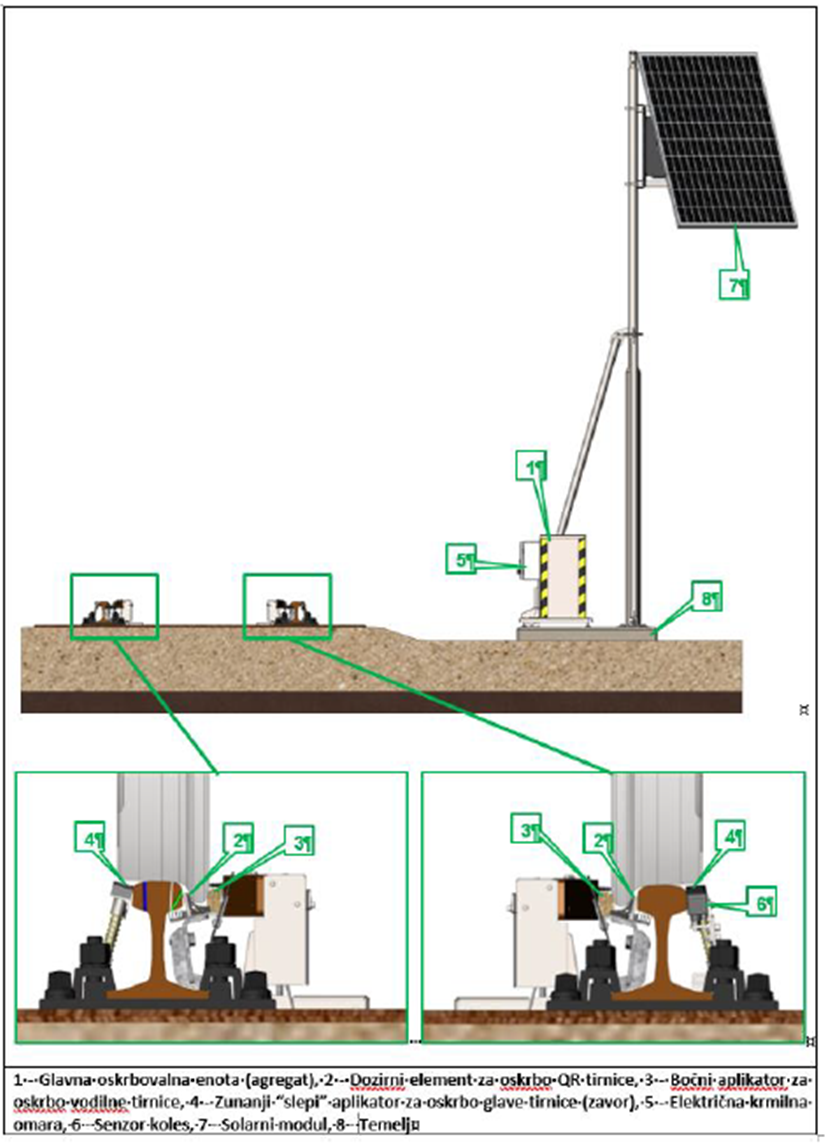 Slika: Prikaz mazalne napravePoglavitni namen vgradnje mazalnih naprav za zmanjšanje emisije hrupa na javni železniški infrastrukturi je zmanjšanje števila čezmerno obremenjenih prebivalcev s hrupom ter posledično izboljšanje pogojev in kakovosti bivalnega prostora v bližini železniških prog. Z vgradnjo omenjenih mazalnih naprav se bodo s kontroliranim nanašanjem kompozitnega mazivnega sredstva znatno zmanjšale emisije hrupa na vseh delih podsistemov železniške infrastrukture (tirnicah in pragovih ter kolesih in vagonskih konstrukcijah tirnih vozil). Cilj projekta je: v obdobju od leta 2022 do leta 2028 vgraditi 244 mazalnih naprav za mazanje tirnic na javni železniški infrastrukturi na območjih pred železniškimi postajami in postajališči, kjer prihaja do pogostih zaviranj oziroma ustavljanj prihajajočih tovornih vlakov, in sicer 45 naprav na železniški progi (v nadaljnjem besedilu: proga) št. 10 d.m.-Dobova-Ljubljana, 18 na progi št. 20 Ljubljana-Jesenice-d.m., 43 na progi št. 30 Zidani Most-Šentilj-d.m., 10 na progi št. 40 Pragersko-Ormož, 12 na progi št. 41 Ormož-Hodoš-d.m., 27 na progi št. 50 Ljubljana-Sežana-d.m., 3 na progi št. 60 Divača-cepišče Prešnica, 6 na progi št. 62 cepišče Prešnica-Koper, 1 na progi št. 64 Pivka-Ilirska Bistrica-d.m., 8 na progi št. 21 Ljubljana Šiška-Kamnik Graben, 9 na progi št. 31 Celje-Velenje, 8 na progi št. 32 d.m.-Rogatec-Grobelno, 12 na progi št. 34 Maribor-Prevalje-d.m., 16 na progi št. 70 Jesenice-Sežana, 23 na progi št. 80 d.m.-Metlika-Ljubljana in 3 na progi št. 82 Grosuplje-Kočevje. Celotna investicija je ocenjena na 18.477.785,00 evrov. Izvedba investicije bo predvidoma potekala do leta 2028. V letu 2022 bodo sredstva namenjena za pripravljalne aktivnosti (izdelava projektne in ostale dokumentacije, inženirske storitve) ter pričetek gradbenih del.2431-22-0018 Nadgradnja proge d.m.-Dobova-Zidani Most - 1. faza Progovni odsek, ki je del dvotirne glavne železniške proge št. 10 d.m.–Dobova–Ljubljana, je kategorije D3 (22,5 ton/os, 7,2 ton/m). V nadaljevanju so predstavljeni ključni problemi, zaradi katerih je potrebna nadgradnja progovnega odseka: stanje posameznih podsistemov infrastrukture (predvsem zgornjega in spodnjega ustroja ter voznega omrežja) je slabo oz. dotrajano, prepustna zmogljivost železniške proge pade v času zapore levega ali desnega tira na kritično raven; na železniških postajah in postajališčih ni ustrezno urejena peronska infrastruktura, saj niso izpolnjene zahteve tehničnih specifikacij za interoperabilnost (ni izvennivojskih dostopov za gibalno in funkcionalno ovirane osebe, višina peronov je neustrezna), zaradi nivojskih dostopov na perone na železniških postajah Brežice, Krško, Brestanica, Blanca, Sevnica in Breg ter železniškem postajališču Loka pa se podaljšujejo potovalni časi vlakov; železniške postaje Brežice, Krško, Sevnica in Breg niso opremljene z uvoznimi signali za vožnjo vlakov po nepravem tiru, kar prav tako podaljšuje potovalne čase vlakov; posamezni nivojski prehodi ceste preko železniške proge na železniških postajah, znotraj kretniških območij in na odprti železniški progi niso tehnično zavarovani, označeni so le s prometnim znakom ''Andrejev križ''; na železniških postajah Krško, Brestanica in Breg ni trapeznih kretniških zvez za prehod vlakov iz enega na drugi tir dvotirne železniške proge, kar dodatno podaljšuje potovalne čase vlakov. Izhajajoč iz izdelanega dokumenta identifikacije investicijskega projekta znaša vrednost dela celovitega projekta, v okviru katerega je predvidena izvedba nadgradnje progovnega odseka brez nadgradnje železniških postaj Krško in Sevnica, po tekočih cenah 452,1 mio evrov z DDV. Zaradi obsežnosti in odvisnosti od razpoložljivosti sredstev za financiranje je ta del celovitega projekta razdeljen v dve fazi. V okviru prve faze je predvidena izdelava dokumentacije (izvedbenih načrtov, investicijske in projektne dokumentacije) ter pridobitev zemljišč za izvedbo nadgradnje progovnega odseka brez nadgradnje železniških postaj Krško in Sevnica, v okviru druge faze pa izvedba omenjene nadgradnje. Zraven navedenega je v okviru celovitega projekta predvidena tudi nadgradnja železniških postaj Krško in Sevnica, pri čemer je v teku že izdelava dokumentacije, potrebne za izvedbo nadgradnje teh dveh železniških postaj. Ocenjena vrednost tega dela celovitega projekta po tekočih cenah znaša 47,2 mio evrov z DDV.Po izvedeni nadgradnji progovnega odseka d.m.–Dobova–Zidani Most (v nadaljnjem besedilu: progovni odsek), ki je predvidena v okviru celovitega projekta, bodo na progovnem odseku: odpravljene počasne vožnje vlakov; odpravljeno ozko grlo z vidika doseganja TEN-T standardov za železniške proge na jedrnem omrežju TEN-T; omogočeno obratovanje daljših tovornih vlakov; povečana potovalna hitrost vlakov in zmogljivost železniške proge; zagotovljena interoperabilnost in izpolnjene zahteve tehničnih specifikacij za interoperabilnost; povečana prometna varnost; zmanjšana obremenjenost s hrupom na poselitvenih območjih; izboljšana dostopnost do posameznih regij in medregijska povezava. Načrtovana nadgradnja progovnega odseka v dolžini 49,7 km med drugim obsega: zamenjavo zgornjega in spodnjega ustroja železniške proge, vozne mreže, tirnih naprav; nadgradnjo železniških postaj Dobova, Brežice, Brestanica, Blanca, Breg, Krško in Sevnica, nadgradnjo železniških postajališč Libno, Loka in Radeče; ureditev 22 nivojskih prehodov; izvedbo protihrupnih ukrepov. Namen 1. faze dela celovitega projekta, v okviru katerega je predvidena izvedba nadgradnje progovnega odseka brez nadgradnje železniških postaj Krško in Sevnica, je izpolnitev zahtevanih pogojev za izvedbo nadgradnje progovnega odseka brez nadgradnje železniških postaj Krško in Sevnica, cilji 1. faze pa so izdelati izvedbene načrte, investicijsko in projektno dokumentacijo ter pridobiti zemljišča za izvedbo nadgradnje progovnega odseka brez nadgradnje železniških postaj Krško in Sevnica.Ocenjena vrednost Faze I je ocenjena na 13.594.461,00 evrov in bo predvidoma potekala do leta 2024, financiranje pa je predvideno s sredstvi proračuna RS (in sredstvi EU (CEF). V letu 2022 bodo sredstva namenjena za financiranje izdelave izvedbenih načrtov, investicijske in projektne dokumentacije, pridobitev zemljišč ter izvajanje inženirskih storitev in storitev upravljavca javne železniške infrastrukture.2431-22-0019 Nadgradnja železniške postaje Nova GoricaŽelezniška postaja Nova Gorica se nahaja na regionalni železniški progi št. 70 Jesenice–Sežana. Obstoječe stanje na območju postaje je slabo. Tiri in tirne naprave ne ustrezajo veljavnim zahtevam interoperabilnosti. Peronska infrastruktura ni prijazna potnikom, dostopi na perone so nivojski, višina peronov je neustrezna, peroni so v slabem stanju, zahteve tehničnih specifikacij za interoperabilnost niso izpolnjene (ni zagotovljenih izvennivojskih dostopov za gibalno in funkcionalno ovirane osebe).  Sosednji mesti Nova Gorica in Gorica sta pridobili naziv Evropske prestolnice kulture v letu 2025. Glede na predvideno večjo medsebojno povezanost obeh omenjenih mest in posledično večji pretok ljudi je smiselna programska revitalizacija glavnega postajnega poslopja.Osnovni namen nadgradnje železniške postaje Nova Gorica, v okviru katere je predvidena ureditev tirov in tirnih naprav, izvennivojskih dostopov na perone za potnike in postajnega poslopja, je izboljšanje tehničnega stanja javne železniške infrastrukture ter s tem povečanje varnosti in urejenosti železniškega prometa na območju te postaje. Cilj projekta je nadgraditi železniško postajo Nova Gorica, da bo na območju te postaje med drugim povečana varnost, zmanjšana obremenjenost okolja s hrupom, zagotovljena interoperabilnost, povečana zmogljivost železniške infrastrukture in omogočeno fleksibilnejše odvijanje železniškega prometa.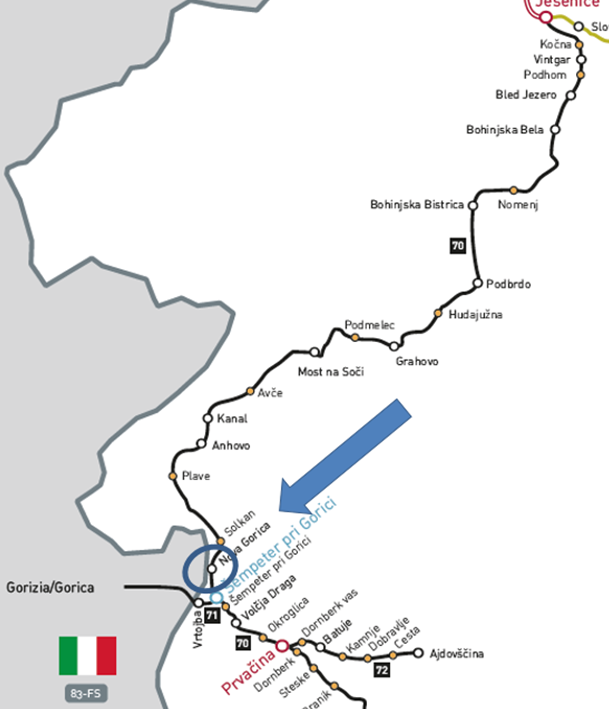 Slika: Položaj projekta v prostoruCelotna investicija je ocenjena na 33.919.911,00 evrov. Izvedba investicije bo predvidoma potekala do leta 2025. V letu  2022 bodo sredstva potrebna za financiranje izdelave izvedbenega načrta, projektne in investicijske dokumentacije ter izvajanje inženirskih storitev in storitev upravljavca javne železniške infrastrukture.2431-22-0020 Urejanje prehodov na progi št. 80 v Mirni PečiNa območju občine Mirna Peč je na regionalni železniški progi št. 80 d.m.–Metlika–Ljubljana devet nivojskih prehodov, od tega osem nezavarovanih, označenih le s prometnim znakom "Andrejev križ", in eden zavarovan z avtomatskimi cestnimi signali. Nivojska cestno-železniška križanja predstavljajo nevarnost za vse udeležence v prometu, zaradi česar jih je potrebno zavarovati z avtomatsko napravo za zavarovanje in (pol)zapornicami ali ukiniti. Ukinitev določenih nivojskih prehodov bo mogoča po končani ureditvi oz. gradnji povezovalnih poti.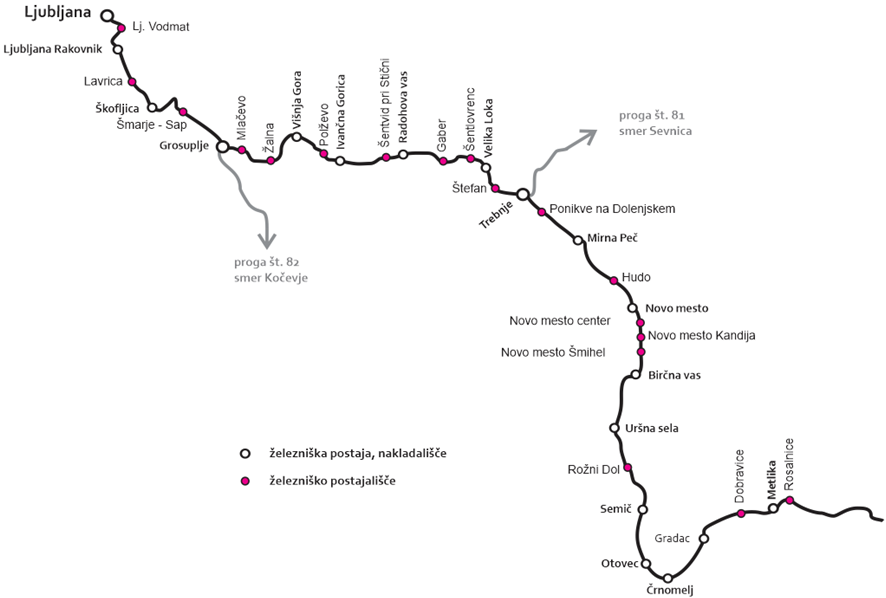 Slika: Lokacija projektaPo končanem izvajanju aktivnosti na projektu bo v občini Mirna Peč zmanjšano tveganje za nastanek prometnih nesreč in izrednih dogodkov, povečana bo prometna varnost in potovalna hitrost vlakov, uporabnikom bo dostopna prijaznejša javna železniška infrastruktura, zmanjšani bodo stroški vzdrževanja javne železniške infrastrukture. Cilji projekta so: zavarovati dva nivojska prehoda z avtomatsko napravo za zavarovanje in (pol)zapornicami (Daljni Vrh 3, Mirna Peč 2); urediti povezovalne poti v občini Mirna Peč med nivojskimi prehodi Daljni Vrh 2, Daljni Vrh 3 in  Daljni Vrh 4; zgraditi povezovalne poti v občini Mirna Peč med nivojskima prehodoma Mirna Peč 2 in Češnjevica; ukiniti šest nivojskih prehodov (Daljni Vrh 2, Daljni Vrh 4,  Mirna Peč 1, Češnjevica, Briška vas 1,  Briška vas 2).Celotna investicija je ocenjena na 1.720.576,00 evrov. Izvedba investicije bo predvidoma potekala do leta 2023. V letu  2022 bodo sredstva potrebna za financiranje izdelave izvedbenega načrta in investicijske dokumentacije, izvajanje del v okviru ureditve povezovalnih poti in ukinitve nivojskih prehodov ter izvajanje inženirskih storitev in storitev upravljavca javne železniške infrastrukture.D.	SPREMENI 2 obstoječa  projekta:								         2431-21-0138	Ukinitev nivojskega prehoda Polzela 2Za predmetno investicijo je bil leta 2021 izdelan Dokument identifikacije investicijskega projekta (DIIP), ki je bil potrjen s sklepom številka 37164-3/2021/72, dne 8.3.2021. Vrednost investicije je bila po prvotnem DIIPu ocenjena na 1.010.287,96 z DDV.Sklep o potrditvi Investicijskega programa (411-10/2021/12) je bil izdan dne 13.1.2022. Ocenjena investicijska vrednosti znaša 1.340.116,83 EUR z DDV in je za 32,65 odstotka večja od ocenjene vrednosti investicije po tekočih cenah z DDV, navedene v sklepu o potrditvi DIIP. Do povečanja ocenjene vrednosti investicije je prišlo predvsem zaradi precejšnjega dviga tržnih cen v gradbeništvu, ki pa posledica občutnega povečanja tržnih cen energentov in surovin. Povečale tudi tržne cene izvajanja storitev inženiringa in nadzora.Sredstva proračuna RS za leto 2022 bodo na projektu 2431-21-0138 »Ukinitev nivojskega prehoda Polzela 2« potrebna za financiranje izvedbenih del, za financiranje inženirja, nadzora in zunanje kontrole kakovosti ter ostalih del.2431-19-0015   Izvedba nadvoza Rodik s povezovalnimi cestamiZa predmetno investicijo je bil leta 2018 izdelan Dokument identifikacije investicijskega projekta (DIIP), ki je bil potrjen s sklepom številka 37500-6/2017/8, dne 19.6.2018. Vrednost investicije je bila po prvotnem DIIPu ocenjena na 791.265,00 z DDV.Sklep o potrditvi Investicijskega programa (411-12/2021/17) je bil izdan dne 17.6.2021. Ocena investicijske vrednosti znaša 1.528.970,48 EUR z DDV. Skupni investicijski stroški po tekočih cenah z DDV, navedeni v sklepu o potrditvi Investicijskega programa za projekt Gradnja novega nadvoza Rodik na glavni železniški progi št. 60 Divača-cepišče Prešnica v km 7+720 s povezovalnimi cestami (v nadaljnjem besedilu: IP), so za 93,23 odstotka večji od ocenjene vrednosti investicije po tekočih cenah z DDV, navedene v sklepu o potrditvi DIIP. Do omenjenega povečanja je prišlo predvsem zaradi tehničnih sprememb investicije, predvidenih v IP, in izdelanega popisa del z oceno vrednosti v okviru izdelave projektne dokumentacije PZI, na kateri temelji IP (DIIP je temeljil na izdelani projektni dokumentaciji IDZ). Bistvene tehnične spremembe investicije, predvidene v IP, so: na lokalni cesti LC 125011 bo izvedena le prestavitev in rekonstrukcija križišča, rekonstruiran bo večji del javne poti JP 625163, označen bo tudi kolesarski pas, v okviru izvedbe dostopne ceste do železniške postaje Rodik bo urejeno še parkirišče, delno sanirano postajno poslopje ter prestavljena in rekonstruirana vsa ostala komunalna infrastruktura (cestna razsvetljava, elektroenergetski in telekomunikacijski vodi, vodovod, vozna mreža). Prvotno predvidena dela v okviru razširitve vkopa in odvodnjavanja železniške proge pa bodo izvedena kot vzdrževalna dela v javno korist in niso več del obravnavane investicije.Sredstva proračuna RS za leto 2022 bodo na projektu 2431-19-0015 ''Izvedba nadvoza Rodik s povezovalnimi cestami" potrebna za financiranje izvedbenih del, za financiranje inženirja, nadzora in zunanje kontrole kakovosti ter ostalih del (upravljavec JŽI, verifikacija TSI, ...).PRILOGA 2: Obrazci 3Prejmejo:Ministrstvo za infrastrukturo,Direkcija Republike Slovenije za infrastrukturo,Ministrstvo za finance,Urad Vlade Republike Slovenije za komuniciranje.2. Predlog za obravnavo predloga zakona po nujnem ali skrajšanem postopku v državnem zboru zobrazložitvijo razlogov:/3.a Osebe, odgovorne za strokovno pripravo in usklajenost gradiva:Jernej Vrtovec, minister za infrastrukturoAleš Mihelič, državni sekretar, Ministrstvo za infrastrukturoMonika Pintar Mesarič, direktorica Direktorata za kopenski promet, Ministrstvo zainfrastrukturoLjiljana Herga, direktorica Direkcije RS za infrastrukturoTomaž Willenpart, vodja Sektorja za investicije v ceste, Direkcija RS za infrastrukturoKarmen Praprotnik, mag., vodja po pooblastilu Sektorja za vzdrževanje, varstvo cest in prometno varnostAlojzij Boh, vodja Sektorja za planiranje, Direkcija RS za infrastrukturo3.b Zunanji strokovnjaki, ki so sodelovali pri pripravi dela ali celotnega gradiva:/4. Predstavniki vlade, ki bodo sodelovali pri delu državnega zbora:/5. Kratek povzetek gradiva:Direkcija RS za infrastrukturo je po Zakonu o cestah (Uradni list RS, št. 109/10, 48/12, 36/14 – odl. US, 46/15, 10/18 in 123/21 – ZPrCP-F), kot upravljavec državnih cest in državnih kolesarskih povezav pristojna za vzdrževanje in razvoj državnega cestnega omrežja. Za zagotavljanje prometne varnosti in prevoznosti na državnem cestnem omrežju je potrebno v veljavni Načrt razvojnih programov uvrstiti 21 novih projektov.Tabela 1: Novi projekti za zagotavljanje prometne varnosti in prevoznosti na državnem cestnem omrežjuDela se bodo na večini projektov izvajala skladno z 18. členom Zakona o cestah kot vzdrževalna dela v javno korist. Izjema sta novogradnji in obvoznica (ena se uvršča v proračun samo za prvo fazo oz. pripravo dokumentacije za umestitev projekta v prostor).Predvideni so različni »ukrepi«, in sicer v okviru:3 projektov: rekonstrukcije ceste, s katero se spreminja zmogljivost ceste, velikost njenih posameznih delov, obseg napeljav, naprav in opreme ter druge infrastrukture v območju javne ceste,2 projektov: ureditve oz. rekonstrukcije križišč, predvsem zaradi zagotavljanja prometne varnosti in pretočnosti,10 projektov: ureditve cest skozi naselja, kjer je načrtovana predvsem obnova voziščne konstrukcije, izgradnja pasov za levo zavijanje ter površin za pešce in kolesarje ter postavitev prometne opreme in signalizacije,1 projekta: rekonstrukcije mostu oz. premostitvenega objekta, predvsem zaradi dotrajanosti in slabega stanja ter zagotavljanja prevoznosti cestnega omrežja,2 projektov: izgradnje kolesarskih povezav za zagotavljanje trajnostne mobilnosti, povezanosti državnega kolesarskega omrežja ter prometne varnosti za kolesarje,2 projektov: gradnje novih cestnih povezav, z namenom zmanjšanja potovalnih časov, stroškov uporabnikov cest in negativnih vplivov na okolje ter povečanja prometne varnosti (od tega v okviru enega priprava dokumentacije za sprejem DPN),1 projekta: obvoznice za prometno razbremenitev naselja, povečanje prometne varnosti, zmanjšanje negativnih vplivov na bivalno okolje, zmanjšanje potovalnih časov in stroškov uporabnikov cest (ekonomske koristi).Predmet vladnega gradiva je tudi sprememba že uvrščenih projektov v Načrtu razvojnih programov (NRP). Skladno z Uredbo o metodologiji priprave in obravnave investicijske dokumentacije na področju državnih cest in javne železniške infrastrukture (Uradni list RS, št. 5/17) so bile izdelane novelacije investicijske dokumentacije oz. višja stopnja investicijske dokumentacije, katera je osnova za spremembo izhodiščne vrednosti. Podlage za novelacije so predvsem izdelane projektne dokumentacije, ki v fazi priprave predhodne dokumentacije oz. uvrščanju projektov v NRP še niso bile pripravljene. V strokovnih podlagah oz. projektni dokumentaciji je bila ugotovljena bodisi potreba po razširitvi območja, bodisi izvedbi dodatnih ukrepov, ki jih v osnovni dokumentaciji ni bilo moč identificirati/ predvideti. Na dvig izhodiščnih vrednosti pa v zadnjih dveh letih vpliva tudi dvig cen surovin in posledično gradbenih storitev.Tabela 2: Sprememba vrednosti projektov v NRPPoleg tega je Direkcija RS za infrastrukturo skladno z Zakonom o železniškem prometu (Uradni list RS, št. 99/15 – uradno prečiščeno besedilo, 30/18 in 82/21) med drugim pristojna tudi za opravljanje nalog razvoja javne železniške infrastrukture, strokovno tehničnih, organizacijskih, razvojnih in upravnih nalog s področja gradenj in nadgradenj javne železniške infrastrukture ter tudi za financiranje obveznih gospodarskih javnih služb na področju železniškega promet.Z namenom zmanjšanja obremenitve okolja s hrupom, odprave ozkih grl ter povečane prometne varnosti se v veljavni Načrt razvojnih programov uvrstijo štirje projekti s področja železniške infrastrukture.Tabela 3: Novi projekti na področju železniške infrastrukturePredmet vladnega gradiva je tudi sprememba že uvrščenih projektov v Načrtu razvojnih programov (NRP). Skladno z Uredbo o metodologiji priprave in obravnave investicijske dokumentacije na področju državnih cest in javne železniške infrastrukture (Uradni list RS, št. 5/17) je bila izdelana višja stopnja investicijske dokumentacije, katera je osnova za spremembo izhodiščne vrednosti. Predlaga se sprememba na dveh projektih.Tabela 4: Sprememba vrednosti projektov v NRP6. Presoja posledic za:6. Presoja posledic za:6. Presoja posledic za:6. Presoja posledic za:6. Presoja posledic za:6. Presoja posledic za:6. Presoja posledic za:6. Presoja posledic za:6. Presoja posledic za:6. Presoja posledic za:6. Presoja posledic za:6. Presoja posledic za:6. Presoja posledic za:6. Presoja posledic za:6. Presoja posledic za:6. Presoja posledic za:a)a)javnofinančna sredstva nad 40.000 evrov v tekočem in naslednjihtreh letihjavnofinančna sredstva nad 40.000 evrov v tekočem in naslednjihtreh letihjavnofinančna sredstva nad 40.000 evrov v tekočem in naslednjihtreh letihjavnofinančna sredstva nad 40.000 evrov v tekočem in naslednjihtreh letihjavnofinančna sredstva nad 40.000 evrov v tekočem in naslednjihtreh letihjavnofinančna sredstva nad 40.000 evrov v tekočem in naslednjihtreh letihjavnofinančna sredstva nad 40.000 evrov v tekočem in naslednjihtreh letihjavnofinančna sredstva nad 40.000 evrov v tekočem in naslednjihtreh letihjavnofinančna sredstva nad 40.000 evrov v tekočem in naslednjihtreh letihjavnofinančna sredstva nad 40.000 evrov v tekočem in naslednjihtreh letihDA/NEDA/NEDA/NEDA/NEb)b)usklajenost slovenskegaEvropske unijeusklajenost slovenskegaEvropske unijepravnegapravnegaredaspravnimpravnimredomredomDA/NEDA/NEDA/NEDA/NEc)c)administrativne poslediceadministrativne poslediceadministrativne poslediceadministrativne poslediceadministrativne poslediceadministrativne poslediceadministrativne poslediceadministrativne poslediceadministrativne poslediceadministrativne poslediceDA/NEDA/NEDA/NEDA/NEč)č)gospodarstvo, zlasti mala in srednja podjetja ter konkurenčnostpodjetijgospodarstvo, zlasti mala in srednja podjetja ter konkurenčnostpodjetijgospodarstvo, zlasti mala in srednja podjetja ter konkurenčnostpodjetijgospodarstvo, zlasti mala in srednja podjetja ter konkurenčnostpodjetijgospodarstvo, zlasti mala in srednja podjetja ter konkurenčnostpodjetijgospodarstvo, zlasti mala in srednja podjetja ter konkurenčnostpodjetijgospodarstvo, zlasti mala in srednja podjetja ter konkurenčnostpodjetijgospodarstvo, zlasti mala in srednja podjetja ter konkurenčnostpodjetijgospodarstvo, zlasti mala in srednja podjetja ter konkurenčnostpodjetijgospodarstvo, zlasti mala in srednja podjetja ter konkurenčnostpodjetijDA/NEDA/NEDA/NEDA/NEd)d)okolje, vključno s prostorskimi in varstvenimi vidikiokolje, vključno s prostorskimi in varstvenimi vidikiokolje, vključno s prostorskimi in varstvenimi vidikiokolje, vključno s prostorskimi in varstvenimi vidikiokolje, vključno s prostorskimi in varstvenimi vidikiokolje, vključno s prostorskimi in varstvenimi vidikiokolje, vključno s prostorskimi in varstvenimi vidikiokolje, vključno s prostorskimi in varstvenimi vidikiokolje, vključno s prostorskimi in varstvenimi vidikiokolje, vključno s prostorskimi in varstvenimi vidikiDA/NEDA/NEDA/NEDA/NEe)e)socialno področjesocialno področjesocialno področjesocialno področjesocialno področjesocialno področjesocialno področjesocialno področjesocialno področjesocialno področjeDA/NEDA/NEDA/NEDA/NEf)f)dokumente razvojnega načrtovanja:nacionalne dokumente razvojnega načrtovanjarazvojne politike na ravni programov po strukturi razvojne klasifikacije programskega proračunarazvojne dokumente Evropske unije in mednarodnihorganizacijdokumente razvojnega načrtovanja:nacionalne dokumente razvojnega načrtovanjarazvojne politike na ravni programov po strukturi razvojne klasifikacije programskega proračunarazvojne dokumente Evropske unije in mednarodnihorganizacijdokumente razvojnega načrtovanja:nacionalne dokumente razvojnega načrtovanjarazvojne politike na ravni programov po strukturi razvojne klasifikacije programskega proračunarazvojne dokumente Evropske unije in mednarodnihorganizacijdokumente razvojnega načrtovanja:nacionalne dokumente razvojnega načrtovanjarazvojne politike na ravni programov po strukturi razvojne klasifikacije programskega proračunarazvojne dokumente Evropske unije in mednarodnihorganizacijdokumente razvojnega načrtovanja:nacionalne dokumente razvojnega načrtovanjarazvojne politike na ravni programov po strukturi razvojne klasifikacije programskega proračunarazvojne dokumente Evropske unije in mednarodnihorganizacijdokumente razvojnega načrtovanja:nacionalne dokumente razvojnega načrtovanjarazvojne politike na ravni programov po strukturi razvojne klasifikacije programskega proračunarazvojne dokumente Evropske unije in mednarodnihorganizacijdokumente razvojnega načrtovanja:nacionalne dokumente razvojnega načrtovanjarazvojne politike na ravni programov po strukturi razvojne klasifikacije programskega proračunarazvojne dokumente Evropske unije in mednarodnihorganizacijdokumente razvojnega načrtovanja:nacionalne dokumente razvojnega načrtovanjarazvojne politike na ravni programov po strukturi razvojne klasifikacije programskega proračunarazvojne dokumente Evropske unije in mednarodnihorganizacijdokumente razvojnega načrtovanja:nacionalne dokumente razvojnega načrtovanjarazvojne politike na ravni programov po strukturi razvojne klasifikacije programskega proračunarazvojne dokumente Evropske unije in mednarodnihorganizacijdokumente razvojnega načrtovanja:nacionalne dokumente razvojnega načrtovanjarazvojne politike na ravni programov po strukturi razvojne klasifikacije programskega proračunarazvojne dokumente Evropske unije in mednarodnihorganizacijDA/NEDA/NEDA/NEDA/NE7.a Predstavitev ocene finančnih posledic nad 40.000 evrov:7.a Predstavitev ocene finančnih posledic nad 40.000 evrov:7.a Predstavitev ocene finančnih posledic nad 40.000 evrov:7.a Predstavitev ocene finančnih posledic nad 40.000 evrov:7.a Predstavitev ocene finančnih posledic nad 40.000 evrov:7.a Predstavitev ocene finančnih posledic nad 40.000 evrov:7.a Predstavitev ocene finančnih posledic nad 40.000 evrov:7.a Predstavitev ocene finančnih posledic nad 40.000 evrov:7.a Predstavitev ocene finančnih posledic nad 40.000 evrov:7.a Predstavitev ocene finančnih posledic nad 40.000 evrov:7.a Predstavitev ocene finančnih posledic nad 40.000 evrov:7.a Predstavitev ocene finančnih posledic nad 40.000 evrov:7.a Predstavitev ocene finančnih posledic nad 40.000 evrov:7.a Predstavitev ocene finančnih posledic nad 40.000 evrov:7.a Predstavitev ocene finančnih posledic nad 40.000 evrov:7.a Predstavitev ocene finančnih posledic nad 40.000 evrov:I. Ocena finančnih posledic, ki niso načrtovane v sprejetem proračunuI. Ocena finančnih posledic, ki niso načrtovane v sprejetem proračunuI. Ocena finančnih posledic, ki niso načrtovane v sprejetem proračunuI. Ocena finančnih posledic, ki niso načrtovane v sprejetem proračunuI. Ocena finančnih posledic, ki niso načrtovane v sprejetem proračunuI. Ocena finančnih posledic, ki niso načrtovane v sprejetem proračunuI. Ocena finančnih posledic, ki niso načrtovane v sprejetem proračunuI. Ocena finančnih posledic, ki niso načrtovane v sprejetem proračunuI. Ocena finančnih posledic, ki niso načrtovane v sprejetem proračunuI. Ocena finančnih posledic, ki niso načrtovane v sprejetem proračunuI. Ocena finančnih posledic, ki niso načrtovane v sprejetem proračunuI. Ocena finančnih posledic, ki niso načrtovane v sprejetem proračunuI. Ocena finančnih posledic, ki niso načrtovane v sprejetem proračunuI. Ocena finančnih posledic, ki niso načrtovane v sprejetem proračunuI. Ocena finančnih posledic, ki niso načrtovane v sprejetem proračunuI. Ocena finančnih posledic, ki niso načrtovane v sprejetem proračunuTekoče leto (t)Tekoče leto (t)Tekoče leto (t)Tekoče leto (t)t + 1t + 1t + 2t + 2t + 2t + 2t + 3Predvideno povečanje (+) ali zmanjšanje (–)prihodkov državnega proračunaPredvideno povečanje (+) ali zmanjšanje (–)prihodkov državnega proračunaPredvideno povečanje (+) ali zmanjšanje (–)prihodkov državnega proračunaPredvideno povečanje (+) ali zmanjšanje (–)prihodkov državnega proračunaPredvideno povečanje (+) ali zmanjšanje (–)prihodkov državnega proračunaPredvideno povečanje (+) ali zmanjšanje (–)prihodkov občinskih proračunovPredvideno povečanje (+) ali zmanjšanje (–)prihodkov občinskih proračunovPredvideno povečanje (+) ali zmanjšanje (–)prihodkov občinskih proračunovPredvideno povečanje (+) ali zmanjšanje (–)prihodkov občinskih proračunovPredvideno povečanje (+) ali zmanjšanje (–)prihodkov občinskih proračunovPredvideno povečanje (+) ali zmanjšanje (–)odhodkov državnega proračunaPredvideno povečanje (+) ali zmanjšanje (–)odhodkov državnega proračunaPredvideno povečanje (+) ali zmanjšanje (–)odhodkov državnega proračunaPredvideno povečanje (+) ali zmanjšanje (–)odhodkov državnega proračunaPredvideno povečanje (+) ali zmanjšanje (–)odhodkov državnega proračunaPredvideno povečanje (+) ali zmanjšanje (–) odhodkov občinskih proračunovPredvideno povečanje (+) ali zmanjšanje (–) odhodkov občinskih proračunovPredvideno povečanje (+) ali zmanjšanje (–) odhodkov občinskih proračunovPredvideno povečanje (+) ali zmanjšanje (–) odhodkov občinskih proračunovPredvideno povečanje (+) ali zmanjšanje (–) odhodkov občinskih proračunovPredvideno povečanje (+) ali zmanjšanje (–)obveznosti za druga javnofinančna sredstvaPredvideno povečanje (+) ali zmanjšanje (–)obveznosti za druga javnofinančna sredstvaPredvideno povečanje (+) ali zmanjšanje (–)obveznosti za druga javnofinančna sredstvaPredvideno povečanje (+) ali zmanjšanje (–)obveznosti za druga javnofinančna sredstvaPredvideno povečanje (+) ali zmanjšanje (–)obveznosti za druga javnofinančna sredstvaII. Finančne posledice za državni proračunII. Finančne posledice za državni proračunII. Finančne posledice za državni proračunII. Finančne posledice za državni proračunII. Finančne posledice za državni proračunII. Finančne posledice za državni proračunII. Finančne posledice za državni proračunII. Finančne posledice za državni proračunII. Finančne posledice za državni proračunII. Finančne posledice za državni proračunII. Finančne posledice za državni proračunII. Finančne posledice za državni proračunII. Finančne posledice za državni proračunII. Finančne posledice za državni proračunII. Finančne posledice za državni proračunII. Finančne posledice za državni proračunII. Finančne posledice za državni proračunII.a Pravice porabe za izvedbo predlaganih rešitev so zagotovljene:II.a Pravice porabe za izvedbo predlaganih rešitev so zagotovljene:II.a Pravice porabe za izvedbo predlaganih rešitev so zagotovljene:II.a Pravice porabe za izvedbo predlaganih rešitev so zagotovljene:II.a Pravice porabe za izvedbo predlaganih rešitev so zagotovljene:II.a Pravice porabe za izvedbo predlaganih rešitev so zagotovljene:II.a Pravice porabe za izvedbo predlaganih rešitev so zagotovljene:II.a Pravice porabe za izvedbo predlaganih rešitev so zagotovljene:II.a Pravice porabe za izvedbo predlaganih rešitev so zagotovljene:II.a Pravice porabe za izvedbo predlaganih rešitev so zagotovljene:II.a Pravice porabe za izvedbo predlaganih rešitev so zagotovljene:II.a Pravice porabe za izvedbo predlaganih rešitev so zagotovljene:II.a Pravice porabe za izvedbo predlaganih rešitev so zagotovljene:II.a Pravice porabe za izvedbo predlaganih rešitev so zagotovljene:II.a Pravice porabe za izvedbo predlaganih rešitev so zagotovljene:II.a Pravice porabe za izvedbo predlaganih rešitev so zagotovljene:II.a Pravice porabe za izvedbo predlaganih rešitev so zagotovljene:Imeproračunskega uporabnikaImeproračunskega uporabnikaŠifra in naziv ukrepa, projektaŠifra in naziv ukrepa, projektaŠifra in naziv proračunske postavkeŠifra in naziv proračunske postavkeŠifra in naziv proračunske postavkeŠifra in naziv proračunske postavkeŠifra in naziv proračunske postavkeŠifra in naziv proračunske postavkeŠifra in naziv proračunske postavkeŠifra in naziv proračunske postavkeŠifra in naziv proračunske postavkeŠifra in naziv proračunske postavkeZnesek zatekoče leto (t) v EURZnesek za (t+ 1) v EURZnesek za (t+ 1) v EURDirekcija RS za infrastrukturoDirekcija RS za infrastrukturo2431-22-0017Mazalne naprave za zmanjšanje hrupa 2022-20282431-22-0017Mazalne naprave za zmanjšanje hrupa 2022-2028153207 Javna železniška infrastruktura - namenski vir153207 Javna železniška infrastruktura - namenski vir153207 Javna železniška infrastruktura - namenski vir153207 Javna železniška infrastruktura - namenski vir153207 Javna železniška infrastruktura - namenski vir153207 Javna železniška infrastruktura - namenski vir153207 Javna železniška infrastruktura - namenski vir153207 Javna železniška infrastruktura - namenski vir153207 Javna železniška infrastruktura - namenski vir153207 Javna železniška infrastruktura - namenski vir0,000,000,00Direkcija RS za infrastrukturoDirekcija RS za infrastrukturo2431-22-0018Nadgradnja proge d.m.-Dobova-Zidani Most - 1. faza2431-22-0018Nadgradnja proge d.m.-Dobova-Zidani Most - 1. faza160101 Železniški program-IPE (nac. ovojnica) -14-20- EU160101 Železniški program-IPE (nac. ovojnica) -14-20- EU160101 Železniški program-IPE (nac. ovojnica) -14-20- EU160101 Železniški program-IPE (nac. ovojnica) -14-20- EU160101 Železniški program-IPE (nac. ovojnica) -14-20- EU160101 Železniški program-IPE (nac. ovojnica) -14-20- EU160101 Železniški program-IPE (nac. ovojnica) -14-20- EU160101 Železniški program-IPE (nac. ovojnica) -14-20- EU160101 Železniški program-IPE (nac. ovojnica) -14-20- EU160101 Železniški program-IPE (nac. ovojnica) -14-20- EU0,000,000,00Direkcija RS za infrastrukturoDirekcija RS za infrastrukturo2431-22-0018Nadgradnja proge d.m.-Dobova-Zidani Most - 1. faza2431-22-0018Nadgradnja proge d.m.-Dobova-Zidani Most - 1. faza160103 Železniški program - IPE (razpis) -14-20- EU160103 Železniški program - IPE (razpis) -14-20- EU160103 Železniški program - IPE (razpis) -14-20- EU160103 Železniški program - IPE (razpis) -14-20- EU160103 Železniški program - IPE (razpis) -14-20- EU160103 Železniški program - IPE (razpis) -14-20- EU160103 Železniški program - IPE (razpis) -14-20- EU160103 Železniški program - IPE (razpis) -14-20- EU160103 Železniški program - IPE (razpis) -14-20- EU160103 Železniški program - IPE (razpis) -14-20- EU0,000,000,00Direkcija RS za infrastrukturoDirekcija RS za infrastrukturo2431-22-0018Nadgradnja proge d.m.-Dobova-Zidani Most - 1. faza2431-22-0018Nadgradnja proge d.m.-Dobova-Zidani Most - 1. faza160104 Železniški program - IPE (razpis) - 14-20- LU160104 Železniški program - IPE (razpis) - 14-20- LU160104 Železniški program - IPE (razpis) - 14-20- LU160104 Železniški program - IPE (razpis) - 14-20- LU160104 Železniški program - IPE (razpis) - 14-20- LU160104 Železniški program - IPE (razpis) - 14-20- LU160104 Železniški program - IPE (razpis) - 14-20- LU160104 Železniški program - IPE (razpis) - 14-20- LU160104 Železniški program - IPE (razpis) - 14-20- LU160104 Železniški program - IPE (razpis) - 14-20- LU0,000,000,00Direkcija RS za infrastrukturoDirekcija RS za infrastrukturo2431-22-0018Nadgradnja proge d.m.-Dobova-Zidani Most - 1. faza2431-22-0018Nadgradnja proge d.m.-Dobova-Zidani Most - 1. faza153208 Javna železniška infrastruktura - namenski vir - slo. udeležba153208 Javna železniška infrastruktura - namenski vir - slo. udeležba153208 Javna železniška infrastruktura - namenski vir - slo. udeležba153208 Javna železniška infrastruktura - namenski vir - slo. udeležba153208 Javna železniška infrastruktura - namenski vir - slo. udeležba153208 Javna železniška infrastruktura - namenski vir - slo. udeležba153208 Javna železniška infrastruktura - namenski vir - slo. udeležba153208 Javna železniška infrastruktura - namenski vir - slo. udeležba153208 Javna železniška infrastruktura - namenski vir - slo. udeležba153208 Javna železniška infrastruktura - namenski vir - slo. udeležba0,000,000,00Direkcija RS za infrastrukturoDirekcija RS za infrastrukturo2431-22-0019 Nadgradnja železniške postaje Nova Gorica2431-22-0019 Nadgradnja železniške postaje Nova Gorica153207 Javna železniška infrastruktura - namenski vir153207 Javna železniška infrastruktura - namenski vir153207 Javna železniška infrastruktura - namenski vir153207 Javna železniška infrastruktura - namenski vir153207 Javna železniška infrastruktura - namenski vir153207 Javna železniška infrastruktura - namenski vir153207 Javna železniška infrastruktura - namenski vir153207 Javna železniška infrastruktura - namenski vir153207 Javna železniška infrastruktura - namenski vir153207 Javna železniška infrastruktura - namenski vir0,000,000,00Direkcija RS za infrastrukturoDirekcija RS za infrastrukturo2431- 22-0020 Urejanje prehodov na progi št. 80 v Mirni Peči2431- 22-0020 Urejanje prehodov na progi št. 80 v Mirni Peči153207 Javna železniška infrastruktura - namenski vir153207 Javna železniška infrastruktura - namenski vir153207 Javna železniška infrastruktura - namenski vir153207 Javna železniška infrastruktura - namenski vir153207 Javna železniška infrastruktura - namenski vir153207 Javna železniška infrastruktura - namenski vir153207 Javna železniška infrastruktura - namenski vir153207 Javna železniška infrastruktura - namenski vir153207 Javna železniška infrastruktura - namenski vir153207 Javna železniška infrastruktura - namenski vir0,000,000,00Direkcija RS za infrastrukturo2431-21-0138Ukinitev nivojskega prehoda Polzela 2153207 Javna železniška infrastruktura - namenski vir669.060,50 0,00Direkcija RS za infrastrukturo2431-19-0015Izvedba nadvoza Rodik s povezovalnimi cestami153207 Javna železniška infrastruktura - namenski vir367.341,69 0,00Direkcija RS za infrastrukturo2431-22-0001 Novogradnja ceste Medno–Vižmarje995810 Državno cestnoomrežje - namenski vir0,000,00Direkcija RS za infrastrukturo2431-22-0002 Obvoznica Moste pri Komendi995810 Državno cestnoomrežje - namenski vir0,000,00Direkcija RS za infrastrukturo2431-22-0003 Novogradnja ceste Turjak–Retje-umeščanje v prostor995810 Državno cestnoomrežje - namenski vir0,000,00Direkcija RS za infrastrukturo2431-22-0004 Rekonstrukcija ceste Retje–Ribnica995810 Državno cestnoomrežje - namenski vir0,000,00Direkcija RS za infrastrukturo2431-22-0005 Rekonstrukcija ceste Vodice–Moste995810 Državno cestnoomrežje - namenski vir0,000,00Direkcija RS za infrastrukturo2431-22-0006 Ureditev skozi Potok995810 Državno cestnoomrežje - namenski vir0,000,00Direkcija RS za infrastrukturo2431-22-0007 Ureditev križišč v Hrastniku995810 Državno cestnoomrežje - namenski vir0,000,00Direkcija RS za infrastrukturo2431-22-0008 Ureditev ceste na vstopu v Kočevje135010 Investicijsko vzdrževanje državnih cest0,000,00Direkcija RS za infrastrukturo2431-22-0009 Ureditev ceste Nova vas pri Ptuju135010 Investicijsko vzdrževanje državnih cest0,000,00Direkcija RS za infrastrukturo2431-22-0010 Kolesarska povezava Stojnci135110 Gradnja državnih cest0,000,00Direkcija RS za infrastrukturo2431-22-0011 Ureditev križišča Sušje–Žlebič135010 Investicijsko vzdrževanje državnih cest0,000,00Direkcija RS za infrastrukturo2431-22-0012 Ureditev ceste Stara Bučka135010 Investicijsko vzdrževanje državnih cest0,000,00Direkcija RS za infrastrukturo2431-22-0013 Ureditev ceste Morava135010 Investicijsko vzdrževanje državnih cest0,000,00Direkcija RS za infrastrukturo2431-22-0014 Ureditev skozi naselje Ambrus995810 Državno cestnoomrežje - namenski vir0,000,00Direkcija RS za infrastrukturo2431-22-0015 Ureditev Žužemberk-Cvibelj995810 Državno cestnoomrežje - namenski vir0,000,00Direkcija RS za infrastrukturo2431-22-0016 Ureditev ceste skozi Vipavo995810 Državno cestnoomrežje - namenski vir0,000,00Direkcija RS za infrastrukturo2431-22-0022 Rekonstrukcija Petrina-Bosljiva Loka-Osilnica995810 Državno cestnoomrežje - namenski vir0,000,00Direkcija RS za infrastrukturo2431-22-0021 Ureditev Litijska cesta995810 Državno cestnoomrežje - namenski vir0,000,00Direkcija RS za infrastrukturo2431-22-0024 Most čez Radovno v Krnici (KR0121)995810 Državno cestnoomrežje - namenski vir0,000,00Direkcija RS za infrastrukturo2431-22-0025 Kolesarska pot Moravske Toplice-Ljutomer-Ormož995810 Državno cestnoomrežje - namenski vir0,000,00Direkcija RS za infrastrukturo2431-22-0027 Ureditev ceste Lobček–Plešivica pri Žalni135010 Investicijsko vzdrževanje državnih cest0,000,00Direkcija RS za infrastrukturo2431-18-0057 Rekonstrukcija Kidričeve ceste995810 Državno cestnoomrežje - namenski vir114.916,96 300.000,00 Direkcija RS za infrastrukturo2415-10-0189 Rekonstrukcija ceste Dobravica–Podnart995810 Državno cestnoomrežje - namenski vir38.229,51 200.000,00 Direkcija RS za infrastrukturo2415-02-0039 Ureditev ceste Šmarjeta–Frankolovo995810 Državno cestnoomrežje - namenski vir70.311,29200.000,00Direkcija RS za infrastrukturo2415-02-0160 Rekonstrukcija ceste Nazarje–Gornji Grad995810 Državno cestnoomrežje - namenski vir380.839,33300.000,00 Direkcija RS za infrastrukturo2431-19-0083 Ureditev ceste skozi Ig135010 Investicijsko vzdrževanje državnih cest596.277,83 38.446,00 Direkcija RS za infrastrukturo2415-10-0161 Ureditev skozi Kočno in Spodnje Gorje995810 Državno cestnoomrežje - namenski vir622.767,43 150.000,00 Direkcija RS za infrastrukturo2415-10-0199 Obnova ceste Zreče (terme)–Rogla995810 Državno cestnoomrežje - namenski vir45.524,89 150.000,00Direkcija RS za infrastrukturo2431-17-0062 Ureditev skozi Malečnik995810 Državno cestnoomrežje - namenski vir48.943,26 150.000,00 Direkcija RS za infrastrukturo2431-18-0080 Rekonstrukcija ceste Grabonoš–Radenci995810 Državno cestnoomrežje - namenski vir152.291,40 50.000,00 Direkcija RS za infrastrukturo2431-17-0052 Ureditev Prevalje135010 Investicijsko vzdrževanje državnih cest 0,001.110.419,00 Direkcija RS za infrastrukturo2431-17-0052 Ureditev Prevalje995810 Državno cestnoomrežje - namenski vir714.975,830,00Direkcija RS za infrastrukturo2415-10-0087 Ureditev ceste skozi Radence995810 Državno cestnoomrežje - namenski vir406.865,50 0,00Direkcija RS za infrastrukturo2415-10-0102 Rekonstrukcija ceste Mežica–Črna na Koroškem995810 Državno cestnoomrežje - namenski vir132.058,90 0,00Direkcija RS za infrastrukturo2431-19-0107 Ureditev dveh glavnih cest na območju Dravograda995810 Državno cestnoomrežje - namenski vir7.228,00 0,00Direkcija RS za infrastrukturo2431-20-0018 Rekonstrukcija Brkinske ceste 995810 Državno cestnoomrežje - namenski vir184.873,85 53.622,00 Direkcija RS za infrastrukturo2431-18-0017 Most čez Velko v Lenartu (MB0055)995810 Državno cestnoomrežje - namenski vir7.283,40 380.000,00 Direkcija RS za infrastrukturo2431-18-0019 Most čez Lijak v Ajševici (GO0018)995810 Državno cestnoomrežje - namenski vir14.679,40 293.534,00Direkcija RS za infrastrukturo2431-14-0015 Most čez Knežo v Kneži995810 Državno cestnoomrežje - namenski vir443.597,20 30.000,00 Direkcija RS za infrastrukturo2431-18-0026 Most čez Suho Strugo v Peršetih (GO0037)995810 Državno cestnoomrežje - namenski vir259.013,84 0,00Direkcija RS za infrastrukturo2431-13-0057 Most čez potok pri Dornavi (PT0338)995810 Državno cestnoomrežje - namenski vir262.797,80 20.000,00 Direkcija RS za infrastrukturo2415-04-0014 Ureditev ceste skozi Podbrdo995810 Državno cestnoomrežje - namenski vir388.323,92 0,00Direkcija RS za infrastrukturo2415-85-0491 Novogradnja ceste Hotemeže-Britof135110 Gradnja državnih cest0,001.500.000,00 Direkcija RS za infrastrukturo2415-85-0491 NOVO Hotemeže-Britof995810 Državno cestnoomrežje - namenski vir24.015,57 0,00Direkcija RS za infrastrukturo2415-10-0033 Most čez Medijo v Izlakah (LJ0186)995810 Državno cestnoomrežje - namenski vir40.992,64 80.000,00 Direkcija RS za infrastrukturo2431-18-0063 Ureditev križišča Ormož995810 Državno cestnoomrežje - namenski vir374.869,000,00SKUPAJ6.368.078,94 EUR5.006.021,00EURII.b Manjkajoče pravice porabe bodo zagotovljene s prerazporeditvijo:II.b Manjkajoče pravice porabe bodo zagotovljene s prerazporeditvijo:II.b Manjkajoče pravice porabe bodo zagotovljene s prerazporeditvijo:II.b Manjkajoče pravice porabe bodo zagotovljene s prerazporeditvijo:II.b Manjkajoče pravice porabe bodo zagotovljene s prerazporeditvijo:Imeproračunskega uporabnikaŠifra in naziv ukrepa, projektaŠifra in naziv proračunske postavkeZnesek zatekoče leto (t) v EURZnesek za (t + 1) v EURDirekcija RS za infrastrukturo2423-10-0006 Vzdrževalna dela v javno korist in investicije JŽI153207 Javna železniška infrastruktura - namenski vir3.522.463,81 0,00Direkcija RS za infrastrukturo2423-10-0006 Vzdrževalna dela v javno korist in investicije JŽI153194 Investicije v železniško infrastrukturo0,009.587.133,00Direkcija RS za infrastrukturo2431-16-0012 Železniški projekti - IPE160101 Železniški program-IPE (nac. ovojnica) -14-20- EU0,00353.635,55 Direkcija RS za infrastrukturo2431-16-0012 Železniški projekti - IPE160102 Železniški program-IPE (nac. ovojnica) -14-20- LU325.200,37 699.709,32Direkcija RS za infrastrukturo2431-16-0012 Železniški projekti - IPE160103 Železniški program - IPE (razpis) -14-20- EU755.298,00 1.375.817,00 Direkcija RS za infrastrukturo2431-16-0012 Železniški projekti - IPE160104 Železniški program - IPE (razpis) - 14-20- LU1.087.629,00 1.981.176,00 Direkcija RS za infrastrukturo2431-21-0180Ukrepi na žel. območju ljubljanskih postaj-1. faza160101 Železniški program-IPE (nac. ovojnica) -14-20- EU1.005.088,17 0,00Direkcija RS za infrastrukturo2415-11-0024 Odprava škode na cestni infras. zaradi poplav995810 Državno cestnoomrežje - namenski vir3.319.067,26 0,00Direkcija RS za infrastrukturo2415-08-0066 OBVO Zahodna obv. Maribor (Streliška - Kardeljeva)995810 Državno cestnoomrežje - namenski vir0,006.855.971,24 Direkcija RS za infrastrukturo2431-21-0103 Obnova vozišč na državnih cestah135010 Investicijsko vzdrževanje državnih cest675.811,17 3.364.750,00 Direkcija RS za infrastrukturo2431-17-0004 Sanacija poškodb in drugih nevarnih mest135110 Gradnja državnih cest247.880,00 299.586,00 Direkcija RS za infrastrukturo2431-21-0153 Rekonstrukcija soške ceste135110 Gradnja državnih cest0,00979.930,86 SKUPAJ  SKUPAJ  SKUPAJ  10.938.437,78                 EUR25.497.708,97 EURII.c Načrtovana nadomestitev zmanjšanih prihodkov in povečanih odhodkov proračuna:II.c Načrtovana nadomestitev zmanjšanih prihodkov in povečanih odhodkov proračuna:II.c Načrtovana nadomestitev zmanjšanih prihodkov in povečanih odhodkov proračuna:Novi prihodkiZnesek za tekoče leto (t)Znesek za t + 1SKUPAJOBRAZLOŽITEV:Pravice porabe se bodo zagotovile s prerazporeditvami znotraj finančnega načrta Direkcije RS za infrastrukturo ter razpoložljivimi namenskimi sredstvi iz naslova prihodkov po Zakonu o zagotavljanju sredstev za investicije v prometno infrastrukturo. Skupni obseg načrtovane porabe namenskih sredstev se ne povečuje, saj se v letih 2022 in 2023 sorazmerno znižuje plan na projektih 2415-11-0024 Odprava škode na cestni infras. zaradi poplav, 2415-08-0066 OBVO Zahodna obv. Maribor (Streliška - Kardeljeva), 2431-21-0103 Obnova vozišč na državnih cestah, 2431-17-0004 Sanacija poškodb in drugih nevarnih mest in 2431-21-0153 Rekonstrukcija soške ceste.Prav tako se ne bo povečal skupni obseg načrtovane porabe iz naslova namenskih sredstev za leto 2022 na področju železniške infrastrukture, saj se sorazmerno znižuje plan na evidenčnem projektu 2423-10-0006 Vzdrževalna dela v javno korist in investicije JŽI. Sredstva EU in LU v letu 2022 pa bodo zagotovljena s prerazporeditvijo pravic porabe z evidenčnega projekta 2431-16-0012 Železniški projekti – IPE ter s projekta 2431-21-0180 Ukrepi na žel. območju ljubljanskih postaj - 1. faza.Za leto 2023 je poleg prerazporeditev pravic porabe skladno s točko II.b, upoštevano načrtovanje na namenskih postavkah in postavkah drugih evropskih politik, v višini 1.541.078,22 EUR, tako kot to omogoča 13. odstavek 31. člena ZIPRS2223, da se tovrstna sredstva v veljavnem NRP za prihodnja leta usklajujejo brez omejitev.OBRAZLOŽITEV:Pravice porabe se bodo zagotovile s prerazporeditvami znotraj finančnega načrta Direkcije RS za infrastrukturo ter razpoložljivimi namenskimi sredstvi iz naslova prihodkov po Zakonu o zagotavljanju sredstev za investicije v prometno infrastrukturo. Skupni obseg načrtovane porabe namenskih sredstev se ne povečuje, saj se v letih 2022 in 2023 sorazmerno znižuje plan na projektih 2415-11-0024 Odprava škode na cestni infras. zaradi poplav, 2415-08-0066 OBVO Zahodna obv. Maribor (Streliška - Kardeljeva), 2431-21-0103 Obnova vozišč na državnih cestah, 2431-17-0004 Sanacija poškodb in drugih nevarnih mest in 2431-21-0153 Rekonstrukcija soške ceste.Prav tako se ne bo povečal skupni obseg načrtovane porabe iz naslova namenskih sredstev za leto 2022 na področju železniške infrastrukture, saj se sorazmerno znižuje plan na evidenčnem projektu 2423-10-0006 Vzdrževalna dela v javno korist in investicije JŽI. Sredstva EU in LU v letu 2022 pa bodo zagotovljena s prerazporeditvijo pravic porabe z evidenčnega projekta 2431-16-0012 Železniški projekti – IPE ter s projekta 2431-21-0180 Ukrepi na žel. območju ljubljanskih postaj - 1. faza.Za leto 2023 je poleg prerazporeditev pravic porabe skladno s točko II.b, upoštevano načrtovanje na namenskih postavkah in postavkah drugih evropskih politik, v višini 1.541.078,22 EUR, tako kot to omogoča 13. odstavek 31. člena ZIPRS2223, da se tovrstna sredstva v veljavnem NRP za prihodnja leta usklajujejo brez omejitev.OBRAZLOŽITEV:Pravice porabe se bodo zagotovile s prerazporeditvami znotraj finančnega načrta Direkcije RS za infrastrukturo ter razpoložljivimi namenskimi sredstvi iz naslova prihodkov po Zakonu o zagotavljanju sredstev za investicije v prometno infrastrukturo. Skupni obseg načrtovane porabe namenskih sredstev se ne povečuje, saj se v letih 2022 in 2023 sorazmerno znižuje plan na projektih 2415-11-0024 Odprava škode na cestni infras. zaradi poplav, 2415-08-0066 OBVO Zahodna obv. Maribor (Streliška - Kardeljeva), 2431-21-0103 Obnova vozišč na državnih cestah, 2431-17-0004 Sanacija poškodb in drugih nevarnih mest in 2431-21-0153 Rekonstrukcija soške ceste.Prav tako se ne bo povečal skupni obseg načrtovane porabe iz naslova namenskih sredstev za leto 2022 na področju železniške infrastrukture, saj se sorazmerno znižuje plan na evidenčnem projektu 2423-10-0006 Vzdrževalna dela v javno korist in investicije JŽI. Sredstva EU in LU v letu 2022 pa bodo zagotovljena s prerazporeditvijo pravic porabe z evidenčnega projekta 2431-16-0012 Železniški projekti – IPE ter s projekta 2431-21-0180 Ukrepi na žel. območju ljubljanskih postaj - 1. faza.Za leto 2023 je poleg prerazporeditev pravic porabe skladno s točko II.b, upoštevano načrtovanje na namenskih postavkah in postavkah drugih evropskih politik, v višini 1.541.078,22 EUR, tako kot to omogoča 13. odstavek 31. člena ZIPRS2223, da se tovrstna sredstva v veljavnem NRP za prihodnja leta usklajujejo brez omejitev.7.b Predstavitev ocene finančnih posledic pod 40.000 evrov: /7.b Predstavitev ocene finančnih posledic pod 40.000 evrov: /8. Predstavitev sodelovanja z združenji občin:8. Predstavitev sodelovanja z združenji občin:Vsebina predloženega gradiva (predpisa) vpliva na:pristojnosti občin,delovanje občin,financiranje občin.DA/NEGradivo (predpis) je bilo poslano v mnenje:Skupnosti občin Slovenije SOS: DA/NEZdruženju občin Slovenije ZOS: DA/NEZdruženju mestnih občin Slovenije ZMOS: DA/NEPredlogi in pripombe združenj so bili upoštevani: /Gradivo (predpis) je bilo poslano v mnenje:Skupnosti občin Slovenije SOS: DA/NEZdruženju občin Slovenije ZOS: DA/NEZdruženju mestnih občin Slovenije ZMOS: DA/NEPredlogi in pripombe združenj so bili upoštevani: /9. Predstavitev sodelovanja javnosti:9. Predstavitev sodelovanja javnosti:Gradivo je bilo predhodno objavljeno na spletni strani predlagatelja:DA/NEGradiva za uvrstitev projektov v veljavni Načrt razvojnih programov se ne objavljajo na spletnih straneh ministrstva.Gradiva za uvrstitev projektov v veljavni Načrt razvojnih programov se ne objavljajo na spletnih straneh ministrstva.10. Pri pripravi gradiva so bile upoštevane zahteve iz Resolucije onormativni dejavnosti:DA/NE11. Gradivo je uvrščeno v delovni program vlade:DA/NE  Aleš Mihelič   Državni sekretar  Aleš Mihelič   Državni sekretar